О внесении изменений в Территориальную программу государственных гарантий бесплатного оказания гражданам медицинской помощи на территории Пензенской области на 2022 год и на плановый период 2023 и 2024 годов, 
утвержденную постановлением Правительства 
Пензенской области от 29.12.2021 № 929-пП (с последующими изменениями)В целях приведения нормативного правового акта в соответствие 
с действующим законодательством, руководствуясь Законом Пензенской области от 22.12.2005 № 906-ЗПО "О Правительстве Пензенской области" 
(с последующими изменениями), Правительство Пензенской области 
п о с т а н о в л я е т:1. Внести в Территориальную программу государственных гарантий бесплатного оказания гражданам медицинской помощи на территории Пензенской области на 2022 год и на плановый период 2023 и 2024 годов 
(далее - Программа), утвержденную постановлением Правительства Пензенской области от 29.12.2021 № 929-пП "О Территориальной программе государственных гарантий бесплатного оказания гражданам медицинской помощи на территории Пензенской области на 2022 год и на плановый период 2023 и 2024 годов" (с последующими изменениями), следующие изменения:1.1. В разделе 2 "Перечень заболеваний (состояний) и перечень видов, форм и условий медицинской помощи, оказываемой гражданам без взимания 
с них платы за счет средств бюджетных ассигнований бюджета Пензенской области и средств бюджета Территориального фонда обязательного медицинского страхования Пензенской области" Программы:1.1.1. пункт 2.2 дополнить абзацем:"Дополнительно к объемам медицинской помощи, оказываемой гражданам в рамках Программы, осуществляется дополнительное финансовое обеспечение оказания медицинской помощи (при необходимости за пределами Российской Федерации) детям, страдающим тяжелыми жизнеугрожающими и хроническими заболеваниями, в том числе прогрессирующими редкими (орфанными) заболеваниями, включая обеспечение лекарственными препаратами и медицинскими изделиями, в том числе не зарегистрированными в Российской Федерации, а также техническими средствами реабилитации, не включенными в федеральный перечень реабилитационных мероприятий и услуг, предоставляемых инвалиду.";1.1.2. в пункте 2.3:1.1.2.1. подпункт 2.3.5 изложить в новой редакции согласно приложению № 1 к настоящему постановлению;1.1.2.2. подпункт 2.3.7.1 изложить в новой редакции согласно приложению № 2 к настоящему постановлению;1.1.2.3. подпункт 2.3.8 изложить в новой редакции согласно приложению № 3 к настоящему постановлению;1.1.2.4. подпункт 2.3.11 изложить в новой редакции согласно приложению № 4 к настоящему постановлению;1.1.3. пункт 2.5 "Перечень нормативных правовых актов, в соответствии с которыми осуществляется маршрутизация застрахованных лиц при наступлении страхового случая, в разрезе условий, уровней и профилей оказания медицинской помощи, в том числе застрахованным лицам, проживающим в малонаселенных, отдаленных и (или) труднодоступных населенных пунктах, а также в сельской местности" изложить в новой редакции:"- приказ Минздрава Пензенской области от 29.01.2021 № 17 
"О реализации на территории Пензенской области Порядка оказания медицинской помощи по профилю "неонатология", утвержденного приказом Министерства здравоохранения Российской Федерации от 15.11.2012 
№ 921н" (с последующими изменениями);- приказ Минздрава Пензенской области от 29.12.2020 № 472 
"О реализации на территории Пензенской области Порядка оказания акушерско-гинекологической помощи, утвержденного приказом Министерства здравоохранения Российской Федерации от 20.10.2020 № 1130н" 
(с последующими изменениями);- приказ Минздрава Пензенской области от 14.03.2022 № 71 
"О реализации на территории Пензенской области порядка оказания медицинской помощи взрослому населению по профилю "онкология", утвержденного приказом Министерства здравоохранения Российской Федерации от 19.02.2021 № 116н (с последующими изменениями)" 
(с последующими изменениями);- приказ Минздрава Пензенской области от 29.07.2020 № 312 
"О реализации на территории Пензенской области порядка диспансерного наблюдения за взрослыми с онкологическими заболеваниями, утвержденного приказом Министерства здравоохранения Российской Федерации 
от 04.06.2020 № 548н" (с последующими изменениями);- приказ Минздрава Пензенской области от 28.06.2019 № 164 
"О реализации на территории Пензенской области порядка оказания медицинской помощи по профилю "гериатрия"";- приказ Минздрава Пензенской области от 06.03.2019 № 40 
"О реализации на территории Пензенской области порядка оказания медицинской помощи пострадавшим с сочетанными, множественными и изолированными травмами, сопровождающимися шоком, утвержденного приказом Министерства здравоохранения Российской Федерации 
от 15.11.2012 № 927н";- приказ Минздрава Пензенской области от 06.09.2018 № 264 
"О реализации на территории Пензенской области порядка оказания медицинской помощи больным с сердечно-сосудистыми заболеваниями, утвержденного приказом Министерства здравоохранения Российской Федерации от 15.11.2012 № 918н" (с последующими изменениями);- приказ Минздрава Пензенской области от 31.08.2018 № 250 
"О реализации на территории Пензенской области порядка оказания медицинской помощи больным с острыми нарушениями мозгового кровообращения, утвержденного приказом Министерства здравоохранения Российской Федерации от 15.11.2012 № 928н" (с последующими изменениями);- приказ Минздрава Пензенской области от 08.08.2018 № 225 
"О реализации на территории Пензенской области порядка оказания медицинской помощи пациентам по профилю "инфекционные болезни", утвержденного приказами Министерства здравоохранения Российской Федерации от 31.01.2012 № 69н, от 05.05.2012 № 521н";- приказ Минздрава Пензенской области от 09.09.2022 № 266 
"О реализации на территории Пензенской области Порядка организации медицинской реабилитации взрослых, утвержденного приказом Министерства здравоохранения Российской Федерации от 31.07.2020 № 788н";- приказ Минздрава Пензенской области от 09.09.2022 № 265 
"О реализации на территории Пензенской области Порядка оказания медицинской помощи взрослому населению по профилю "урология", утвержденного приказом Министерства здравоохранения Российской Федерации от 12.11.2012 № 907н";- приказ Минздрава Пензенской области от 17.01.2018 № 7 
"О реализации на территории Пензенской области порядка оказания медицинской помощи по профилю "психиатрия"";- приказ Минздрава Пензенской области от 27.12.2017 № 388 
"О реализации на территории Пензенской области порядка оказания медицинской помощи по профилю "дерматовенерология"";- приказ Минздрава Пензенской области от 26.12.2017 № 383 
"О реализации на территории Пензенской области порядка оказания медицинской помощи по профилю "диетология"";- приказ Минздрава Пензенской области от 13.12.2017 № 358 
"О реализации на территории Пензенской области порядка оказания медицинской помощи детям по профилю "детская онкология", утвержденного приказом Министерства здравоохранения Российской Федерации от 31.10.2012 № 560н (с последующими изменениями)";- приказ Минздрава Пензенской области от 20.11.2017 № 326 
"О реализации медицинскими организациями на территории Пензенской области порядка оказания медицинской помощи детям по профилю "детская кардиология", утвержденного приказом Министерства здравоохранения Российской Федерации от 25.10.2012 № 440н";- приказ Минздрава Пензенской области от 24.10.2017 № 284 
"О реализации на территории Пензенской области медицинскими организациями порядка оказания медицинской помощи детям по профилю "неврология", утвержденного приказом Министерства здравоохранения Российской Федерации от 14.12.2012 № 1047н";- приказ Минздрава Пензенской области от 18.03.2022 № 77 
"О реализации на территории Пензенской области мероприятий, предусмотренных постановлением Правительства Российской Федерации от 28.08.2019 № 1110";- приказ Минздрава Пензенской области от 21.06.2017 № 195 
"О реализации на территории Пензенской области порядка оказания медицинской помощи населению по профилю "Психиатрия-наркология", утвержденного приказом Министерства здравоохранения Российской Федерации от 30.12.2015 № 1034н" (с последующими изменениями);- приказ Минздрава Пензенской области от 19.06.2017 № 191 
"О реализации на территории Пензенской области медицинскими организациями порядка оказания медицинской помощи детям по профилю "ревматология", утвержденного приказом Министерства здравоохранения Российской Федерации от 25.10.2012 № 441н";- приказ Минздрава Пензенской области от 15.06.2017 № 188 
"О реализации на территории Пензенской области порядка оказания медицинской помощи взрослому населению по профилю "терапия", утвержденного приказом Министерства здравоохранения Российской Федерации от 15.11.2012 № 923н" (с последующими изменениями);- приказ Минздрава Пензенской области от 23.05.2017 № 155 
"О реализации на территории Пензенской области порядка оказания скорой, 
в том числе скорой специализированной, медицинской помощи, утвержденного приказом Министерства здравоохранения Российской Федерации от 20.06.2013 № 388н (с последующими изменениями)";- приказ Минздрава Пензенской области от 30.12.2016 № 558 
"О реализации на территории Пензенской области порядка оказания медицинской помощи взрослому населению по профилю "торакальная хирургия", утвержденного приказом Министерства здравоохранения Российской Федерации от 12.11.2012 № 898н" (с последующими изменениями);- приказ Минздрава Пензенской области от 30.12.2016 № 557 
"О реализации на территории Пензенской области порядка оказания медицинской помощи взрослому населению по профилю "хирургия", утвержденного приказом Министерства здравоохранения Российской Федерации от 15.11.2012 № 922н" (с последующими изменениями);- приказ Минздрава Пензенской области от 30.12.2016 № 556 
"О реализации на территории Пензенской области порядка оказания медицинской помощи взрослому населению по профилю "нейрохирургия", утвержденного приказом Министерства здравоохранения Российской Федерации от 15.11.2012 № 931н" (с последующими изменениями)";- приказ Минздрава Пензенской области от 20.07.2015 № 231 
"О реализации на территории Пензенской области порядка оказания медицинской помощи больным туберкулезом, утвержденного приказом Министерства здравоохранения Российской Федерации от 15.11.2012 
№ 932н";- приказ Минздрава Пензенской области от 07.04.2014 № 135 
"О реализации на территории Пензенской области порядка оказания медицинской помощи населению по профилю "травматология и ортопедия", утвержденного приказом Министерства здравоохранения Российской Федерации от 12.11.2012 № 901н" (с последующими изменениями);- приказ Минздрава Пензенской области от 16.08.2013 № 375 
"О реализации на территории Пензенской области порядка оказания медицинской помощи взрослому населению по профилю "ревматология", утвержденного приказом Министерства здравоохранения Российской Федерации от 12.11.2012 № 900н";- приказ Минздрава Пензенской области от 05.08.2013 № 359 
"О реализации на территории Пензенской области порядка оказания медицинской помощи взрослому населению при заболеваниях нервной системы, утвержденного приказом Министерства здравоохранения Российской Федерации от 15.11.2012 № 926н" (с последующими изменениями);- приказ Минздрава Пензенской области от 24.06.2013 № 311 
"О реализации на территории Пензенской области порядка оказания медицинской помощи населению по профилю "пульмонология", утвержденного приказом Министерства здравоохранения Российской Федерации от 15.11.2012 № 916н" (с последующими изменениями);- приказ Минздрава Пензенской области от 28.07.2014 № 221 
"О внедрении современных перинатальных технологий в медицинских организациях государственной системы здравоохранения Пензенской области";- приказ Минздрава Пензенской области от 26.01.2017 № 18 
"О совершенствовании оказания медицинской помощи детям с нарушением слуха в Пензенской области" (с последующими изменениями).".1.2. Пункт 4.2 раздела 4 "Задание по обеспечению государственных гарантий бесплатного оказания гражданам медицинской помощи за счет средств бюджетов всех уровней" изложить в новой редакции:"4.2. Объемы медицинской помощи, предоставляемой в условиях 
дневных стационаров, финансируемых за счет бюджетных ассигнований соответствующих бюджетов:1.3. Раздел 6 "Стоимость программы" Программы изложить в новой редакции согласно приложению № 5  к настоящему постановлению.1.4. В разделе 7 "Объем медицинской помощи в расчете на одного жителя, стоимость объема медицинской помощи с учетом условий ее оказания, подушевой норматив финансирования" Программы:1.4.1. подпункт 7.1.2 пункта 7.1 изложить в новой редакции согласно приложению № 6 к настоящему постановлению;1.4.2. подпункт 7.3.2 пункта 7.3 изложить в новой редакции согласно приложению № 7 к настоящему постановлению.2. Настоящее постановление вступает в силу со дня его официального опубликования. 3. Настоящее постановление действует в части, не противоречащей законам Пензенской области о бюджете Пензенской области и о бюджете Территориального фонда обязательного медицинского страхования Пензенской области на очередной финансовый год и плановый период.4. Настоящее постановление опубликовать в газете "Пензенские губернские ведомости" и разместить (опубликовать) на "Официальном интернет-портале правовой информации" (www.pravo.gov.ru) и на официальном сайте Правительства Пензенской области в информационно-телекоммуникационной сети "Интернет".5. Контроль за исполнением настоящего постановления возложить на заместителя Председателя Правительства Пензенской области, координирующего вопросы здравоохранения.Приложение № 1к постановлению ПравительстваПензенской области11.10.2022  №  863-пП2.3.5. Объемы предоставления медицинской помощи в рамкахПрограммы ОМС2.3.5.1. Объемы стационарной медицинской помощи, предоставляемой 
по Программе ОМС на 2022 год <*>--------------------------------<*> Объемы предоставления медицинской помощи для конкретной медицинской организации, включенной в реестр медицинских организаций, осуществляющих деятельность в сфере ОМС, распределяются решением комиссии по разработке Территориальной программы ОМС в соответствии с требованиями частей 9, 10 статьи 36 Федерального закона от 29.11.2010 № 326-ФЗ "Об обязательном медицинском страховании в Российской Федерации" (с последующими изменениями).В соответствии с требованиями части 10 статьи 36 Федерального закона от 29.11.2010 № 326-ФЗ "Об обязательном медицинском страховании в Российской Федерации" (с последующими изменениями) объемы предоставления медицинской помощи, установленные Территориальной программой ОМС, включают в себя нормативы объема предоставления медицинской помощи застрахованным лицам за пределами территории субъекта Российской Федерации, на территории которого выдан полис обязательного медицинского страхования.2.3.5.2. Объемы медицинской помощи, предоставляемой в условиях дневных стационаров всех типов по Программе ОМС на 2022 год. <*>--------------------------------<*> Объемы предоставления медицинской помощи для конкретной медицинской организации, включенной в реестр медицинских организаций, осуществляющих деятельность в сфере ОМС, распределяются решением комиссии по разработке Территориальной программы ОМС в соответствии с требованиями частей 9, 10 статьи 36 Федерального закона от 29.11.2010 
№ 326-ФЗ "Об обязательном медицинском страховании в Российской Федерации" (с последующими изменениями).В соответствии с требованиями части 10 статьи 36 Федерального закона от 29.11.2010 
№ 326-ФЗ "Об обязательном медицинском страховании в Российской Федерации" 
(с последующими изменениями) объемы предоставления медицинской помощи, установленные Территориальной программой ОМС, включают в себя нормативы объема предоставления медицинской помощи застрахованным лицам за пределами территории субъекта Российской Федерации, на территории которого выдан полис обязательного медицинского страхования.<**> Объемы заместительной почечной терапии, предоставляемой в условиях дневного стационара по Программе ОМС в 2022 году, по каждому наименованию процедур представлены 
в подпункте 2.3.5.2.1.2.3.5.2.1. Объемы заместительной почечной терапии, предоставляемой 
в условиях дневного стационара по Программе ОМС в 2022 году. <*>--------------------------------<*> Объемы предоставления медицинской помощи для конкретной медицинской организации, включенной в реестр медицинских организаций, осуществляющих деятельность в сфере ОМС, распределяются решением комиссии по разработке Территориальной программы ОМС в соответствии с требованиями частей 9, 10 статьи 36 Федерального закона от 29.11.2010 № 326-ФЗ "Об обязательном медицинском страховании в Российской Федерации" (с последующими изменениями).<**> Случай лечения заместительной почечной терапии методом гемодиализа - 13 процедур 
в течение 30 дней; случай лечения заместительной почечной терапии методом перитонеального диализа - 30,4 дня.2.3.5.3. Объемы амбулаторной медицинской помощи, предоставляемой 
по Программе ОМС в 2022 году по врачебным специальностям. <*>--------------------------------<*> Объемы предоставления медицинской помощи для конкретной медицинской организации, включенной в реестр медицинских организаций, осуществляющих деятельность в сфере ОМС, распределяются решением комиссии по разработке Территориальной программы ОМС в соответствии с требованиями частей 9, 10 статьи 36 Федерального закона от 29.11.2010 № 326-ФЗ "Об обязательном медицинском страховании в Российской Федерации" (с последующими изменениями).В соответствии с требованиями части 10 статьи 36 Федерального закона от 29.11.2010 № 326-ФЗ "Об обязательном медицинском страховании в Российской Федерации" (с последующими изменениями) объемы предоставления медицинской помощи, установленные Территориальной программой ОМС, включают в себя нормативы объема предоставления медицинской помощи застрахованным лицам за пределами территории субъекта Российской Федерации, на территории которого выдан полис обязательного медицинского страхования.<**> Включая объемы аудиологического скрининга с профилактической целью.<***> Объемы заместительной почечной терапии, предоставляемой по Программе ОМС 
в 2022 году, по каждому наименованию процедур представлены в подпункте 2.3.5.3.2.<****> Среднее число посещений по заболеваниям в одном обращении по специальности "нефрология" указано без учета посещений при проведении заместительной почечной терапии.<*****> Комплекные посещения включают в среднем 12 посещений по профилю "Медицинская реабилитация" в амбулаторных условиях.2.3.5.3.1. Объемы амбулаторной медицинской помощи, предоставляемой по Программе ОМС в 2022 году по врачебным специальностям, в расчете 
на одно застрахованное по ОМС лицо. <*>--------------------------------<*> Объемы предоставления медицинской помощи для конкретной медицинской организации, включенной в реестр медицинских организаций, осуществляющих деятельность в сфере ОМС, распределяются решением комиссии по разработке Территориальной программы ОМС в соответствии с требованиями частей 9, 10 статьи 36 Федерального закона от 29.11.2010 №326-ФЗ "Об обязательном медицинском страховании в Российской Федерации" (с последующими изменениями).В соответствии с требованиями части 10 статьи 36 Федерального закона от 29.11.2010 №326-ФЗ "Об обязательном медицинском страховании в Российской Федерации" (с последующими изменениями) объемы предоставления медицинской помощи, установленные Территориальной программой ОМС, включают в себя нормативы объема предоставления медицинской помощи застрахованным лицам за пределами территории субъекта Российской Федерации, на территории которого выдан полис обязательного медицинского страхования.<**> Включая объемы аудиологического скрининга.2.3.5.3.2. Объемы заместительной почечной терапии, предоставляемой 
в амбулаторных условиях по Программе ОМС в 2022 году. <*>--------------------------------<*> Объемы предоставления медицинской помощи для конкретной медицинской организации, включенной в реестр медицинских организаций, осуществляющих деятельность в сфере ОМС, распределяются решением комиссии по разработке Территориальной программы ОМС в соответствии с требованиями частей 9, 10 статьи 36 Федерального закона от 29.11.2010 №326-ФЗ "Об обязательном медицинском страховании в Российской Федерации" (с последующими изменениями).<**> Одно обращение по поводу заболевания при проведении заместительной почечной терапии включает все услуги диализа, оказанные пациенту в течение одного месяца, т.е. 13 процедур гемодиализа или 30 (31) услуг перитонеального диализа.2.3.5.4. Объемы отдельных диагностических (лабораторных) исследований, проводимых в амбулаторных условиях по Программе ОМС в 2022 году. <*>--------------------------------<*> Объемы предоставления медицинской помощи для конкретной медицинской организации, включенной в реестр медицинских организаций, осуществляющих деятельность в сфере ОМС, распределяются решением комиссии по разработке Территориальной программы ОМС  в соответствии с требованиями частей 9, 10 статьи 36 Федерального закона от 29.11.2010 №326-ФЗ "Об обязательном медицинском страховании в Российской Федерации" (с последующими изменениями).2.3.5.5. Объемы скорой медицинской помощи, предоставляемой по Программе ОМС на 2022 год, - 366 881 вызов. Норматив объема предоставления скорой медицинской помощи в расчете на одно застрахованное по ОМС лицо - 0,290 вызова.Объемы предоставления медицинской помощи для конкретной медицинской организации, включенной в реестр медицинских организаций, осуществляющих деятельность в сфере ОМС, распределяются решением комиссии по разработке Территориальной программы ОМС в соответствии 
с требованиями частей 9, 10 статьи 36 Федерального закона от 29.11.2010 № 326-ФЗ "Об обязательном медицинском страховании в Российской Федерации" (с последующими изменениями).В соответствии с требованиями части 10 статьи 36 Федерального закона от 29.11.2010 №326-ФЗ "Об обязательном медицинском страховании 
в Российской Федерации" (с последующими изменениями) объемы предоставления медицинской помощи, установленные Территориальной программой ОМС, включают в себя нормативы объема предоставления медицинской помощи застрахованным лицам за пределами территории субъекта Российской Федерации, на территории которого выдан полис обязательного медицинского страхования.2.3.5.6. Нормативные сроки средней длительности пребывания одного больного в стационаре и нормативное число дней использования койки в году, установленные для медицинских организаций, работающих в системе ОМС на территории Пензенской области, с 01.01.2022.________________________Приложение № 2к постановлению ПравительстваПензенской области11.10.2022  №  863-пП2.3.7.1. Нормативы объема медицинской помощи по видам, условиям и формам ее оказания определяются по Программе ОМС - в расчете на одно застрахованное лицо. Нормативы объема медицинской помощи на 2022 год и на плановый период 2023 и 2024 годов составляют:* Включая посещения, связанные с профилактическими мероприятиями, в том числе посещения центров здоровья, посещения среднего медицинского персонала и разовые посещения в связи с заболеваниями, в том числе при заболеваниях полости рта, слюнных желез и челюстей, за исключением зубного протезирования, а также посещения центров амбулаторной онкологической помощи.** Законченных случаев лечения заболевания в амбулаторных условиях с кратностью посещений 
по поводу одного заболевания не менее 2.*** Комплексное посещение на 1 застрахованное лицо включает в среднем 12 посещений по профилю медицинская реабилитация в амбулаторных условиях.______________Приложение № 3к постановлению ПравительстваПензенской области11.10.2022  №  863-пП2.3.8. Нормативы финансовых затрат на единицу объемапредоставления медицинской помощиНормативы финансовых затрат на единицу объема предоставления медицинской помощи по Программе ОМС на 2022 год составляют:* Включая посещения, связанные с профилактическими мероприятиями, в том числе посещения центров здоровья, посещения среднего медицинского персонала и разовые посещения в связи с заболеваниями, в том числе при заболеваниях полости рта, слюнных желез и челюстей, за исключением зубного протезирования, а также посещения центров амбулаторной онкологической помощи.** Законченных случаев лечения заболевания в амбулаторных условиях с кратностью посещений 
по поводу одного заболевания не менее 2.*** Комплексное посещение на 1 застрахованное лицо включает в среднем 12 посещений по профилю медицинская реабилитация в амбулаторных условиях.___________________________Приложение № 4к постановлению ПравительстваПензенской области11.10.2022  №  863-пП2.3.11. Стоимость Программы ОМС на 2022 год__________________<*> Субъект Российской Федерации вправе устанавливать раздельные нормативы объемы и стоимости единицы объема для оказываемой в условиях дневного стационара первичной медико-санитарной помощи и специализированной медицинской помощи, включающие случаи оказания паллиативной медицинской помощи в условиях дневного стационара, а также для медицинской реабилитации<**>  Включены в норматив объема первичной медико-санитарной помощи в амбулаторных условиях<***>  Включены в норматив объема первичной медико-санитарной помощи в амбулаторных условиях в случае включения паллиативной медицинской помощи в территориальную программу ОМС сверх базовой программы ОМС с соответствующими платежом субъекта Российской Федерации<****> 1265106 - численность застрахованных по ОМС лиц по состоянию на 01.01.2021._________________Приложение №5к постановлению ПравительстваПензенской области11.10.2022  №  863-пП6. Стоимость программы6.1. Сводный расчет стоимости утвержденной Программы на 2022 год__________________<*> Без учета финансовых средств консолидированного бюджета субъекта Российской Федерации на приобретение оборудования для медицинских организаций, работающих в системе ОМС (затраты, не вошедшие в тариф).<**> Нормативы объема скорой медицинской помощи и нормативы финансовых затрат на 1 вызов скорой медицинской помощи устанавливаются субъектом Российской Федерации. Средний норматив финансовых затрат за счет средств соответствующих бюджетов на 1 случай оказания медицинской помощи авиамедицинскими выездными бригадами скорой медицинской помощи при санитарно-авиационной эвакуации, осуществляемой воздушными судами, с учетом реальной потребности (за исключением расходов на авиационные работы) составляет на 2022 год 6841,3 рубля, 2023 год -7115,0 рублей, 2024 год -7399,6 рубля.<***> Включая посещения, связанные с профилактическими мероприятиями, в том числе при проведении профилактических медицинских осмотров обучающихся в общеобразовательных организациях и профессиональных образовательных организациях, а также в образовательных организациях высшего образования в целях раннего (своевременного) выявления незаконного потребления наркотических средств и психотропных веществ.<****> Законченных случаев лечения заболевания в амбулаторных условиях с кратностью посещений по поводу одного заболевания не менее 2<*****> Субъект Российской Федерации вправе устанавливать раздельные нормативы объемы и стоимости единицы объема для оказываемой в условиях дневного стационара первичной медико-санитарной помощи и специализированной медицинской помощи, включающие случаи оказания паллиативной медицинской помощи в условиях дневного стационара, а также для медицинской реабилитации<******> Нормативы объема и стоимости единицы  объема медицинской помощи, оказываемой условиях дневных стационаров (общие для первичной медико-санитарной помощи и специализированной медицинской помощи, включая случаи оказания паллиативной медицинской помощи в условиях дневного стационара) устанавливаются субъектом Российской Федерации на основании соответствующих нормативов Программы государственных гарантий бесплатного оказания гражданам медицинской помощи на 2022-2024 годы, утвержденных постановлением Правительства Российской Федерации от 28.12.2021 года № 2505.<*******>  Включены в норматив объема первичной медико-санитарной помощи в амбулаторных условиях<********> Указываются расходы консолидированного бюджета субъекта Российской Федерации на приобретение медицинского оборудования для медицинских организаций, работающих в системе ОМС, сверх  ТПОМС<*********>  Включены в норматив объема первичной медико-санитарной помощи в амбулаторных условиях в случае включения паллиативной медицинской помощи в территориальную программу ОМС сверх базовой программы ОМС с соответствующими платежом субъекта Российской Федерации<**********> 1281725 человека - прогнозная численность постоянного населения Пензенской области на 01.01.2022, на 01.01.2023 - 1269952 человек, на 01.01.2024 - 1257810 человека, по данным Росстата, 1265106 - численность застрахованных по ОМС лиц по состоянию на 01.01.2021.6.2. Стоимость Программы по источникам финансового обеспечения на 2022 год и на плановый период 2023 и 2024 годов на территории Пензенской области--------------------------------<*> Без учета бюджетных ассигнований федерального бюджета на оказание отдельным категориям граждан государственной социальной помощи по обеспечению лекарственными препаратами, целевых программ, а также межбюджетных трансфертов (строки 06 и 08).<**> Без учета расходов на обеспечение выполнения территориальными фондами обязательного медицинского страхования своих функций, предусмотренных законом о бюджете территориального фонда обязательного медицинского страхования по разделу 01 "Общегосударственные вопросы".<***>1281725 человека - прогнозная численность постоянного населения Пензенской области на 01.01.2022, на 01.01.2023 - 1269952 человек, на 01.01.2024 - 1257810 человека, по данным Росстата, 1265106 - численность застрахованных по ОМС лиц по состоянию на 01.01.2021._______________Приложение № 6к постановлению ПравительстваПензенской области11.10.2022  №  863-пП7.1.2. В рамках Программы ОМС в медицинских организациях 
(за исключением федеральных медицинских организаций)* Включая посещения, связанные с профилактическими мероприятиями, в том числе посещения центров здоровья, посещения среднего медицинского персонала и разовые посещения в связи с заболеваниями, в том числе при заболеваниях полости рта, слюнных желез и челюстей, за исключением зубного протезирования, а также посещения центров амбулаторной онкологической помощи.** Законченных случаев лечения заболевания в амбулаторных условиях с кратностью посещений 
по поводу одного заболевания не менее 2.*** Комплексное посещение на 1 застрахованное лицо включает в среднем 12 посещений по профилю медицинская реабилитация в амбулаторных условиях.______________Приложение № 7к постановлению ПравительстваПензенской области11.10.2022  №  863-пП7.3.2. В рамках Программы ОМС в медицинских организациях 
(за исключением федеральных медицинских организаций)* Включая посещения, связанные с профилактическими мероприятиями, в том числе посещения центров здоровья, посещения среднего медицинского персонала и разовые посещения в связи с заболеваниями, в том числе при заболеваниях полости рта, слюнных желез и челюстей, за исключением зубного протезирования, а также посещения центров амбулаторной онкологической помощи.** Законченных случаев лечения заболевания в амбулаторных условиях с кратностью посещений по поводу одного заболевания не менее 2.*** Комплексное посещение на 1 застрахованное лицо включает в среднем 12 посещений по профилю медицинская реабилитация в амбулаторных условиях._______________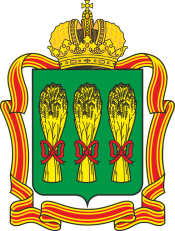 ПРАВИТЕЛЬСТВО ПЕНЗЕНСКОЙ ОБЛАСТИП О С Т А Н О В Л Е Н И Е11 октября 2022 г.№863-пПг.Пензаг.Пензаг.Пензаг.Пенза№
п/пНаименование профилей коекКоличество случаев леченияКоличество случаев лечения на одного жителя12341Дерматовенерологические2 2880,00182Наркологические3240,00023Психиатрические2 3900,00194Фтизиатрические1250,00009ИТОГО5 1270,004".Председатель Правительства Пензенской области   Н.П. Симонов№ груп-пыНаименованиепрофиляКоличество случаев госпитализации (законченных случаев лечения в стационарных условиях)Количество случаев госпитализа-ции на одно застрахо-ванное лицо в годКоличество койко-дней123452Акушерство и гинекология,в том числе:23 6120,018664140 291при оказании медицинской помощи беременным и роженицам15 5480,01229087 0693Аллергология и иммунология1560,0001231 5764Гастроэнтерология6 3360,00500868 4295Гематология, 
за исключением случаев при злокачественных новообразованиях лимфоидной и кроветворной тканей (D45-D47)1 1170,00088314 5216Дерматовенерология4680,0003705 7567Детская кардиология1370,0001081 4808Детская онкология
для случаев лечения пациентов со злокачественными новообразованиями (С00-С97, D00-D09, D45-D47)1130,0000891 2209Детская урология-андрология7840,0006206 97810Детская хирургия6030,0004775 36711Детская эндокринология2190,0001732 54012Инфекционные болезни, 
в том числе:23 9660,018944170 159для случаев лечения пациентов с заболеванием или подозрением на заболевание новой коронавирусной инфекцией (COVID-19)6 1000,00482243 31013Кардиология5 4180,00428358 51414Колопроктология1 5840,00125215 68215Неврология18 5490,014662224 44316Нейрохирургия5 5160,00436059 02117Неонатология2 2780,00180127 56418Нефрология8830,00069810 15519Онкология, 
для случаев лечения пациентов со злокачественными новообразованиями (С00-С97, D00-D09, D45-D47)11 8900,009399128 41220Оториноларингология4 2390,00335132 21621Офтальмология11 0540,00873875 16722Педиатрия7820,0006186 72523Пульмонология4 9200,00388955 59624Ревматология1 4560,00115119 07425Сердечно-сосудистая хирургия,
в том числе:5 7600,00455359 328коронарная реваскуляризация миокарда с применением ангиопластики в сочетании со стентированием при ишемической болезни сердца на сумму 345 677 660,46 руб.1 9960,001578Хкоронарная реваскуляризация миокарда с применением ангиопластики в сочетании со стентированием при ишемической болезни сердца на сумму 23 487 821,00 руб.1400,000111Хэндоваскулярная хирургическая коррекция нарушений ритма сердца 
на сумму 35 262 454,65 руб.2270,000179Хкоронарная реваскуляризация миокарда с применением аортокоронарного шунтирования при ишемической болезни сердца на сумму 777 634,32 руб.20,000002Хкоронарные ангиопластика или стентирование в сочетании с внутрисосудистой визуализацией (внутрисосудистый ультразвук или оптико-когерентная томография) и/или в сочетании с оценкой гемодинамической значимости стеноза по данным физиологической оценки коронарного кровотока (фракционный резерв кровотока или моментальный резерв кровотока) при ишемической болезни сердца на сумму 1 655 742,00 руб.50,000004Хэндоваскулярная тромбэкстракция при остром ишемическом инсульте на сумму 7 272 265,80 руб.100,000008Х26Стоматология детская1710,0001351 31727Терапия35 9770,028438363 36828Торакальная хирургия1 0990,00086914 61729Травматология и ортопедия6 6770,00527874 11530Урология7 6730,00606568 29031Хирургия6 0270,00476453 64032Хирургия (абдоминальная)7 2060,00569664 13333Хирургия (комбустиология)3700,0002924 99534Челюстно-лицевая хирургия1 3650,00107910 51135Эндокринология3 7660,00297743 68636Прочее7100,0005617 17137Медицинская реабилитация,
 в том числе:5 6210,00444392 747медицинская реабилитация 
для детей в возрасте 0-17 лет1 4050,00111123 18338Гериатрия1 9310,00152627 034ИТОГО210 4330,1663362 015 838Норматив объемов предоставления медицинской помощи в расчете на одно застрахованное по ОМС лицо0,166336Х1,593414№ груп-пыНаименование профиляКоличество случаев леченияКоличество случаев лечения на одно застрахованное лицоКоличество пациенто-дней123452Акушерство и гинекология,в том числе:7 4050,00585384 771для случаев проведения экстракорпорального оплодотворения1 0870,00085930 4363Аллергология и иммунология280,0000222414Гастроэнтерология3 1140,00246126 7805Гематология,за исключением случаев при злокачественных новообразованиях лимфоидной и кроветворной тканей (D45-D47)390,0000313356Дерматовенерология1880,0001491 6177Детская кардиология190,0000151639Детская урология-андрология180,00001415511Детская эндокринология900,00007177412Инфекционные болезни1 4520,00114812 48713Кардиология27 3410,021612235 13314Колопроктология200,00001617215Неврология7 2150,00570362 04916Нейрохирургия8 7780,00693975 49118Нефрология,в том числе:1 9340,00152943 246для случаев проведения заместительной почечной терапии1 2420,00098237 29519Онкология,для случаев лечения пациентов 
со злокачественными новообразованиями 
(С00-С97, D00-D09, D45-D47)11 3950,00900797 99720Оториноларингология3550,0002813 05321Офтальмология9 4610,00747881 36522Педиатрия3100,0002452 66623Пульмонология9210,0007287 92124Ревматология900,00007177425Сердечно-сосудистая хирургия910,00007278327Терапия1490,0001181 28129Травматология и ортопедия1 4610,00115512 56530Урология3780,0002993 25131Хирургия5970,0004725 13432Хирургия (абдоминальная)650,00005155935Эндокринология2 6660,00210722 92836Прочее8380,0006627 20737Медицинская реабилитация3570,0002823 070ИТОГО86 7750,068591793 967Норматив объемов предоставления медицинской помощи в расчете на одно застрахованное по ОМС лицо0,068591Х0,627589№ 
п/пНаименование процедурыКоличество услугКоличество случаев лечения <**>Количество пациенто-дней123451Гемодиализ интермиттирующий высокопоточный14 8171 15434 6202Перитонеальный диализ1 824601 8243Перитонеальный диализ с использованием автоматизированных технологий71628851Итого:17 3571 24237 295№ п/пНаименование специальностейОбъемы амбулаторной медицинской помощи на 2022 годОбъемы амбулаторной медицинской помощи на 2022 годОбъемы амбулаторной медицинской помощи на 2022 годОбъемы амбулаторной медицинской помощи на 2022 годОбъемы амбулаторной медицинской помощи на 2022 годОбъемы амбулаторной медицинской помощи на 2022 год№ п/пНаименование специальностейвсего, в посеще-нияхв том числе:в том числе:в том числе:в том числе:среднее число посещений по заболе-ваниям 
в одном обращении№ п/пНаименование специальностейвсего, в посеще-нияхс профи-лактической и иной 
целями, в посещенияхНеотложная медицин-ская помощь, 
в посеще-нияхпо поводу заболеванияпо поводу заболеваниясреднее число посещений по заболе-ваниям 
в одном обращении№ п/пНаименование специальностейвсего, в посеще-нияхс профи-лактической и иной 
целями, в посещенияхНеотложная медицин-ская помощь, 
в посеще-нияхв обра-щенияхв посе-щенияхсреднее число посещений по заболе-ваниям 
в одном обращении123456781Акушерство и гинекология764 187203 1795 136146 282555 8723,82Аллергология и иммунология37 92012 588-9 74325 3322,63Дерматология155 38946 886-25 834108 5034,24Инфекционные болезни104 20236 65517 98220 65249 5652,45Кардиология и ревматология223 94578 6935 72145 010139 5313,16Неврология360 978172 8825 30063 033182 7962,97Оториноларин-гология, включая сурдологию <**>317 536101 5735 76851 267210 1954,18Офтальмология369 059134 44918 48156 876216 1293,89Педиатрия <**>1 328 465524 421108 891248 269695 1532,810Детская урология-андрология19 41112 205382 7577 1682,611Терапия, всего, 
в том числе:3 241 969821 384381 430735 2512 039 1552,711.1Гастроэнтерология83 95821 412-23 16562 5462,711.2Гематология26 93611 346-5 77415 5902,711.3Нефрология <****>, 
в том числе:89 0077 214-10 30281 7932,711.3.1для проведения заместительной почечной терапии <***>65 609XX4 30865 609X11.4Пульмонология20 1947 850-4 57212 3442,712Урология84 62321 4177 87321 28255 3332,613Хирургия, всего,в том числе:834 477232 456105 200165 607496 8213,013.1Колопроктология12 9783 876-3 0349 1023,013.2Нейрохирургия10 0293 5244 7475861 7583,013.3Травматология и ортопедия258 05459 01969 37243 221129 6633,013.4Сердечно-сосудистая хирургия5 2962 521-9252 7753,013.5Онкология185 66464 326-40 446121 3383,014Эндокринология179 52166 031-45 396113 4902,515Гериатрия23 23523 235----16Количество посещений центров здоровья, всего, в том числе:53 18553 185XXXX16.1Посещения впервые обратившихся граждан в отчетном году 
для проведения комплексного обследования50 17950 179XXXX16.2Посещения обратившихся граждан для динамического наблюдения3 0063 006XXXX17Посещения 
к среднему медицинскому персоналу299 831299 831XXXX18Стоматология, 
в посещениях2 083 309188 85921 337624 3711 873 1133,018.1Стоматология, 
в УЕТ8 749 898793 20889 615-7 867 075-Всего:10 481 2423 029 929683 1572 261 6306 768 156-19Норматив объемов предоставления медицинской помощи в расчете на одно застрахованное 
по ОМС лицоX2,3950,5401,7877XX20.Комплексные посещения для проведения профилактических медицинских осмотров344 109344 109XXXX20.1Комплексные посещения для проведения профилактических медицинских осмотров в расчете на одно застрахованное 
по ОМС лицо0,27200,2720XXXX21.Комплексные посещения для проведения диспансеризации, в том числе:332 723332 723XXXX21.1для проведения углубленной диспансеризации 80 16480 164XXXX21.2Комплексные посещения для проведения диспансеризации 
в расчете на одно застрахованное 
по ОМС лицо, 
в том числе:0,26300,2630XXXX21.2.1для проведения углубленной диспансеризации0,063370,06337XXXXИТОГО:11 158 0743 706 761683 1572 261 6306 768 15623Норматив объемов предоставления медицинской помощи в расчете на одно застрахованное 
по ОМС лицоX2,930,5401,7877XX24Норматив обращений 
по заболеванию 
при оказании медицинской помощи по профилю "Медицинская реабилитация", 
в комплексных посещениях <*****>3 631XXXXX24.1Норматив 
объемов предоставления медицинской помощи 
по профилю "Медицинская реабилитация" 
в расчете на одно застрахованное 
по ОМС лицо, 
в комплексных посещениях0,00287XXXXX№ 
п/пНаименование специальностейОбъемы амбулаторной медицинской помощи на 2022 годОбъемы амбулаторной медицинской помощи на 2022 годОбъемы амбулаторной медицинской помощи на 2022 годОбъемы амбулаторной медицинской помощи на 2022 годОбъемы амбулаторной медицинской помощи на 2022 год№ 
п/пНаименование специальностейвсего, в посещенияхв том числе:в том числе:в том числе:в том числе:№ 
п/пНаименование специальностейвсего, в посещенияхс профи-лактической и иной целями, в посещенияхнеотложная медицин-ская помощь, в посещенияхпо поводу заболеванияпо поводу заболевания№ 
п/пНаименование специальностейвсего, в посещенияхс профи-лактической и иной целями, в посещенияхнеотложная медицин-ская помощь, в посещенияхв обраще-нияхв посеще-ниях12345671Акушерство и гинекология0,60410,16060,00410,11560,43942Аллергология и иммунология0,03000,0100-0,00770,02003Дерматология0,12290,0371-0,02040,08584Инфекционные болезни0,08240,02900,01420,01630,03925Кардиология и ревматология0,17700,06220,00450,03560,11036Неврология0,28540,13670,00420,04980,14457Оториноларингология, включая сурдологию <**>0,25100,08030,00460,04050,16618Офтальмология0,29170,10630,01460,04500,17089Педиатрия <**>1,05010,41450,08610,19620,549510Детская урология-андрология0,01530,0096-0,00220,005711Терапия, всего, в том числе:2,56240,64920,30140,58131,611811.1Гастроэнтерология0,06630,0169-0,01830,049411.2Гематология0,02130,0090-0,00460,012311.3Нефрология, в том числе:0,07040,0057-0,00810,064711.3.1для проведения заместительной почечной терапии0,0519XX0,00340,051911.4Пульмонология0,01600,0062-0,00360,009812Урология0,06680,01690,00620,01680,043713Хирургия, всего, 
в том числе:0,65960,18370,08320,13090,392713.1Колопроктология0,01030,0031-0,00240,007213.2Нейрохирургия0,00800,00280,00380,00050,001413.3Травматология и ортопедия0,20400,04670,05480,03420,102513.4Сердечно-сосудистая хирургия0,00420,0020-0,00070,002213.5Онкология0,14670,0508-0,03200,095914Эндокринология0,14190,0522-0,03590,089715Гериатрия0,01840,0184---16Количество посещений центров здоровья, всего, в том числе:0,04200,0420XXX16.1Посещения впервые обратившихся граждан в отчетном году для проведения комплексного обследования0,03970,0397XXX16.2Посещения обратившихся граждан для динамического наблюдения0,00240,0024XXX17Посещения к среднему медицинскому персоналу0,23700,2370XXX18Стоматология, 
в посещениях1,64680,14930,01690,49351,480618.1Стоматология, в УЕТ6,91630,62700,0708-6,2185Всего:X2,39500,54001,7877X19Комплексные посещения для проведения профилактических медицинских осмотров0,27200,2720XXX20Комплексные посещения для проведения диспансеризации, 
в том числе:0,26300,2630XXX20.1для проведения углубленной диспансеризации0,063370,06337XXXИТОГО:X2,93000,54001,7877XНорматив обращений по заболеванию при оказании медицинской помощи по профилю "Медицинская реабилитация", 
в комплексных посещениях0,00287XXXX№ 
п/пНаименование процедурыКоличество услугКоличество 
обращений по поводу заболевания <**>Количество посещений123451Гемодиализ интермиттирующий высокопоточный48 8283 75648 8282Перитонеальный диализ16 78155216 781Итого:65 6094 30865 609№ 
п/пНаименование диагностических (лабораторных) исследованийКоличество диагности-ческих исследо-ванийКоличество диагностических исследований на одно застрахованное лицо12341Компьютерная томография, в том числе:53 0150,041911.1.Компьютерная томография органов и систем 
без внутривенного контрастирования42 844Х1.2Компьютерная томография органов и систем 
с внутривенным контрастированием6 277Х1.3Компьютерная томография грудной полости 
с внутривенным болюсным контрастированием, мультипланарной и трехмерной реконструкцией2 741Х1.4Компьютерная томография брюшной полости 
с внутривенным болюсным контрастированием, мультипланарной и трехмерной реконструкцией1 153Х2Магнитно-резонансная томография, в том числе:33 3230,026342.1Магнитно-резонансная томография без внутривенного контрастирования14 776Х2.2Магнитно-резонансная томография с внутривенным контрастированием18 547Х3Ультразвуковое исследование сердечно-сосудистой системы104 8270,082864Эндоскопические диагностические исследования,в том числе:37 8770,029944.1.Колоноскопия2 777Х5Патолого- анатомические исследования биопсийного (операционного) материала с целью выявления онкологических заболеваний и подбора противоопухолевой лекарственной терапии16 7120,013216Молекулярно-генетические исследования с целью диагностирования онкологических заболеваний1 1640,000927Тестирование на выявление новой коронавирусной инфекции (COVID-19)267 6030,21153Всего диагностических (лабораторных) исследований514 521ХПрофиль медицинской помощиНормативное число дней использования койки 
в годуСредняя длительность пребывания одного больного в стационаре (дней)123Акушерское дело 
(койки для беременных и рожениц)2515,6Акушерское дело (койки патологии беременности)3255,6Акушерство и гинекология3176,6Аллергология и иммунология33510,1Гастроэнтерология33510,8Гематология33813,0Гериатрия33214,0Дерматовенерология 
(дерматологические койки)33412,3Инфекционные болезни2737,1Кардиология (в т.ч. детская кардиология)33610,8Колопроктология3359,9Медицинская реабилитация33616,5Неврология33612,1Нейрохирургия33110,7Неонатология33712,1Нефрология33311,5Онкология (в т.ч. детская онкология,
радиология и радиотерапия)33710,8Оториноларингология3217,6Офтальмология3276,8Педиатрия3268,6Пульмонология33511,3Ревматология33813,1Сердечно-сосудистая хирургия 33510,3Терапия33210,1Токсикология31010,1Травматология и ортопедия 33211,1Урология (в т.ч. детская урология-андрология)3298,9Хирургия (комбустиология)33713,5Торакальная хирургия33913,3Хирургия (в т.ч. детская хирургия, абдоминальная хирургия)3278,9Челюстно-лицевая хирургия3257,7Эндокринология (в т.ч. детская эндокринология)33611,6Дневной стационар (за исключением профиля "нефрология" при применении заместительной почечной терапии и профиля "акушерство и гинекология" при применении вспомогательных репродуктивных технологий)3008,6Дневной стационар (заместительная почечная терапия методом перитонеального диализа и методом перитонеального диализа 
с использованием автоматизированных технологий)30030,4Дневной стационар (заместительная почечная терапия методом гемодиализа интермиттирующего высокопоточного)30013 процедур 
в течение 30 днейВиды и условия оказания медицинской помощиЕдиница измерения в расчете на одно застрахованное лицо2022 год20223 год2024 год123451. Скорая, в том числе скорая специализированная, медицинская помощьвызов0,290,290,292. Первичная медико-санитарная помощь в амбулаторных условиях:2.1.Посещения с профилактическими и иными целями*Посещение/ комплексное посещение2,932,932,93для проведения профилактических медицинских осмотровкомплексное посещение0,2720,2720,272для проведения диспансеризации, всегокомплексное посещение0,2630,2630,263в том числе для проведения углубленной диспансеризациикомплексное посещение0,06337ХХдля посещений с иными целямипосещение2,3952,3952,3952.2.Посещения в неотложной формепосещение0,540,540,542.3. Обращения в связи с заболеваниями **и проведение отдельных диагностических (лабораторных) исследований в рамках территориальной программы  обязательного медицинского страхованияобращение1,78771,78771,7877компьютерная томографияисследование0,041910,046320,04632магнитно-резонансная томографияисследование0,026340,026340,02634ультразвуковое исследование сердечно-сосудистой системыисследование0,082860,082860,08286эндоскопическое диагностическое исследованиеисследование0,029940,029940,02994молекулярно-генетическое исследование с целью диагностирования онкологических заболеванийисследование0,000920,000920,00092патологоанатомические исследования биопсийного (операционного) материала 
с целью диагностики онкологических заболеваний и подбора противоопухолевой лекарственной терапииисследование0,013210,013210,01321тестирование на выявление новой коронавирусной инфекцией (СОVID-19)исследование0,211530,089870,071892.4. Обращение по заболеванию при оказании медицинской помощи по профилю "Медицинская реабилитация"***комплексное посещение0,002870,002940,002943. Специализированная, в том числе высокотехнологичная, медицинская помощь в условиях круглосуточного стационара, в том числе:случай госпитализации0,1663360,1663420,1663563.1. для медицинской помощи по профилю "онкология"случай госпитализации0,0094880,0094880,0094883.2. для медицинской реабилитации в специализированных медицинских организациях и реабилитационных отделениях медицинских организацийслучай госпитализации0,0044430,0044430,0044433.3. для медицинской помощи пациентам с заболеванием или подозрением на заболевание новой коронавирусной инфекцией(СОVID-19)случай госпитализации0,004822ХХ4. В условиях дневных стационаров (первичная медико-санитарная помощь, специализированная медицинская помощь), в том числе:случай лечения0,0685910,0686050,0686194.1. для медицинской помощи 
по профилю "онкология"случай лечения0,0090070,0090070,0090074.2. для медицинской помощи 
при экстракорпоральном оплодотворениислучай лечения0,0008590,0004770,000491Виды и условия оказания медицинской помощиЕдиница измерения 
в расчете на одно застрахо-ванное лицо2022 год20223 год2024 год123451. Скорая, в том числе скорая специализированная, медицинская помощьвызов2 904,893 079,003 266,002. Первичная медико-санитарная помощь в амбулаторных условиях:ХХХХ2.1. Посещения с профилактическими и иными целями*Посещение/ комплексное посещение684,56708,73751,83для проведения профилактических медицинских осмотровкомплексное посещение2 030,012 151,352 281,66для проведения диспансеризации, всегокомплексное посещение2 509,952 472,992 622,83в том числе для проведения углубленной диспансеризациикомплексное посещение1 024,62ХХдля посещений с иными целямипосещение331,30351,14372,392.2. Посещения в неотложной формепосещение718,70761,69807,822.3. Обращения в связи 
с заболеваниями **и проведение отдельных диагностических (лабораторных) исследований 
в рамках территориальной программы  обязательного медицинского страхованияобращение1 623,631 741,661 847,89компьютерная томографияисследование2 162,732 712,862 877,20магнитно-резонансная томографияисследование3 600,033 815,224 046,33ультразвуковое исследование сердечно-сосудистой системыисследование495,54525,15556,97эндоскопическое диагностическое исследованиеисследование929,76985,351 045,06молекулярно-генетическое исследование с целью диагностирования онкологических заболеванийисследование8 231,428 723,549 252,01патологоанатомические исследования биопсийного (операционного) материала 
с целью диагностики онкологических заболеваний и подбора противоопухолевой лекарственной терапииисследование2 035,452 157,092 287,80тестирование на выявление новой коронавирусной инфекции (СОVID-19)исследование604,70640,85679,732.4. Обращение по заболеванию при оказании медицинской помощи по профилю "Медицинская реабилитация"***комплексное посещение18 567,4719 692,2919 692,293. Специализированная, в том числе высокотехнологичная, медицинская помощь в условиях круглосуточного стационара, 
в том числе:случай госпитализации37 577,2139 790,6042 093,613.1. для медицинской помощи 
по профилю "онкология"случай госпитализации101 958,85107 588,48113 594,433.2. для медицинской реабилитации в специализированных медицинских организациях и реабилитационных отделениях медицинских организацийслучай госпитализации38 933,1441 082,7843 376,123.3. для медицинской помощи пациентам с заболеванием или подозрением на заболевание новой коронавирусной инфекцией (СОVID-19)случай госпитализации117 013,40ХХ4. В условиях дневных стационаров (первичная 
медико-санитарная помощь, специализированная медицинская помощь), в том числе:случай лечения23 770,4624 478,4625 965,394.1. для медицинской помощи 
по профилю "онкология"случай лечения79 740,6083 647,5687 775,964.2. для медицинской помощи при экстракорпоральном оплодотворениислучай лечения100 874,15125 601,60125 601,60Виды и условия оказания медицинской помощи№ строкиЕдиница измеренияОбъем медицинской помощи, норматив объемов предоставления медицинской помощи в расчете на одно застрахованное лицоСтоимость единицы объема медицинской помощи (норматив финансовых затрат на единицу объема предоставления медицинской помощи)Подушевые нормативы финансирования Программы ОМС, рублейСтоимость Программы ОМС, 
тыс. рублей1234579Медицинская помощь в рамках территориальной программы ОМС:1-ХХ14 179,6217 938 725,801. Скорая, в том числе скорая специализированная, медицинская помощь(сумма строк 14+24+36)2вызов0,292 904,89842,421 065 749,002. Первичная медико-санитарная помощь3-ХХХХ2.1 В амбулаторных условиях:4-ХХХХ2.1.1 посещения с профилактическими и иными целями, всего(сумма строк 16.1 +26.1 + 38.1), из них:4.1посещения / комплексные посещения2,930684,562 005,742 537 478,30для проведения профилактических медицинских осмотров (сумма строк 16.1.1 + 26.1.1 + 38.1.1)4.1.1комплексное посещение0,2722 030,01552,16698 544,70для проведения диспансеризации, всего (сумма строк 16.1.2 + 26.1.2 +38.1.2),в том числе:4.1.2комплексное посещение0,2632 509,95660,12835 118,10для проведения углубленной диспансеризации (сумма строк 16.1.2.1 + 26.1.2.1 + 38.1.2.1)4.1.2.1комплексное посещение0,063371 024,6264,9382 137,60для посещений с иными целями (сумма строк 16.1.3 + 26.1.3 +38.1.3)4.1.3посещения2,395331,30793,461 003 815,502.1.2 в неотложной форме (сумма строк 16.2 + 26.2 + 38.2)4.2посещения0,540718,70388,10490 984,902.1.3 в связи с заболеваниями (обращений), всего (сумма строк 16.3 + 26.3 + 38.3),из них проведение следующих отдельных диагностических (лабораторных) исследований в рамках базовой программы обязательного медицинского страхования:4.3обращение1,78771 623,632 902,563 672 036,60компьютерная томография (сумма строк 16.3.1 + 26.3.1 + 38.3.1)4.3.1исследования0,041912 162,7390,64114 665,90магнитно-резонансная томография (сумма строк 16.3.2 + 26.3.2 + 38.3.2)4.3.2исследования0,026343 600,0394,82119 963,80ультразвуковое исследование сердечно-сосудистой системы (сумма строк 16.3.3 + 26.3.3 + 38.3.3)4.3.3исследования0,08286495,5441,0651 946,00эндоскопическое диагностическое исследование (сумма строк 16.3.4 + 26.3.4 + 38.3.4)4.3.4исследования0,02994929,7627,8435 216,50молекулярно-генетическое исследование с целью диагностики онкологических заболеваний (сумма строк 16.3.5 + 26.3.5 + 38.3.5)4.3.5исследования0,000928 231,427,579 581,40патологоанатомическое исследование биопсийного (операционного) материала с целью диагностики онкологических заболеваний и подбора противоопухолевой лекарственной терапии (сумма строк 16.3.6 + 26.3.6 + 38.3.6)4.3.6исследования0,013212 035,4526,8934 016,40тестирование на выявление новой коронавирусной инфекции (COVID-19) (сумма строк 16.3.7 + 26.3.7 + 38.3.7)4.3.7исследования0,21153604,70127,91161 819,502.1.4 Обращение по заболеванию при оказании медицинской помощи по профилю "Медицинская реабилитация" (сумма строк 16.4 + 26.4 + 38.4)4.4комплексное посещение0,0028718 567,4753,2967 418,502.2 В условиях дневных стационаров(сумма строк 17+27+39),в том числе:5случай лечения0,05417413 280,73719,46910 199,902.2.1 медицинская помощь по профилю "онкология"(сумму строк 17.1+27.1+39.1)5.1случай лечения0,00312931 313,5297,98123 949,502.2.2 при экстракорпоральном оплодотворении(сумма строк 17.2+ 27.2+39.2)5.2случай0,00045479 113,4635,8945 411,103. В условиях дневных стационаров (первичная медико-санитарная помощь, специализированная медицинская помощь)(сумма строк 5+8),в том числе:6случай лечения0,06859123 770,461 630,442 062 682,103.1) для медицинской помощи по профилю "онкология", в том числе: (сумма строк 5.1+8.1)6.1случай лечения0,00900779 740,60718,24908 644,103.2) для медицинской помощи при экстракорпоральном оплодотворении:(сумма строк 5.2+8.2)6.2случай0,000859100 874,1586,67109 650,204. Специализированная, включая высокотехнологичную, медицинская помощь,в том числе:7-ХХХХ4.1 в условиях дневных стационаров(сумма строк 20+30+42), включая:8случай лечения0,01441763 187,90910,981 152 482,204.1.1медицинскую помощь по профилю "онкология"  (сумма строк 20.1+30.1+42.1):8.1случай лечения0,005878105 522,29620,26784 694,604.1.2 медицинскую помощь при экстракорпоральном оплодотворении(сумма строк 20.2+30.2+42.2)8.2случай0,000405125 222,3650,7864 239,104.2 в условиях круглосуточного стационара(сумма строк 21+31+43),в том числе:9случай госпитали-зации0,16633637 577,216 250,457 907 485,004.2.1 медицинская помощь по профилю "онкология"(сумма строк 21.1 + 31.1 + 43.1)9.1случай госпитали-зации0,009488101 958,85967,391 223 812,104.2.2 медицинская реабилитация в специализированных медицинских организациях и реабилитационных отделениях медицинских организаций (сумма строк 21.2 +31.2 + 43.2)9.2случай госпитали-зации0,00444338 933,14172,98218 843,204.2.3 высокотехнологичная медицинская помощь(сумма строк 21.3 + 31.3 +43.3)9.3случай госпитали-зации0,0052163 459,62849,991 075 322,375. паллиативная медицинская помощь <***>10-5.1 первичная медицинская помощь, в том числе доврачебная и врачебная<**>, всего (равно строке 32.1),в том числе:10.1посещений5.1.1 посещение по паллиативной медицинской помощи без учета посещений на дому патронажными бригадами(равно строке 32.1.1)10.1.1посещений5.1.2 посещения на дому выездными патронажными бригадами (равно строке 32.1.2)10.1.2посещений5.2. оказываемая в стационарных условиях (включая койки паллиативной медицинской помощи и койки сестринского ухода) (равно строке 32.2)10.2койко-день0,000,000,000,005.3 оказываемая в условиях дневного стационара  (равно строке 32.3)10.3случай лечения6. Расходы на ведение дела СМО (сумма строк 22 +33 +44)11-ХХ106,62134 891,407. Иные расходы (равно строке 34)12-ХХ0,000,00из строки 1:13-XX14 179,6217 938 725,801. Медицинская помощь, предоставляемая в рамках базовой программы ОМС застрахованным лицам13-XX14 179,6217 938 725,801. Скорая, в том числе скорая специализированная, медицинская помощь14вызов0,292 904,89842,421 065 749,002. Первичная медико-санитарная помощь15-ХХХХ2.1  В амбулаторных условиях:16-ХХХХ2.1.1 посещения с профилактическими и иными целями, всего (сумма строк 16.1.1+16.1.2 +16.1.3),из них:16.1посещения / комплексные посещения2,930684,562 005,742 537 478,30для проведения профилактических медицинских осмотров16.1.1комплексное посещение0,2722 030,01552,16698 544,70для проведения диспансеризации, всего,в том числе:16.1.2комплексное посещение0,2632 509,95660,12835 118,10для проведения углубленной диспансеризации16.1.2.1комплексное посещение0,063371 024,6264,9382 137,60для посещений с иными целями16.1.3посещения2,395331,30793,461 003 815,502.1.2 в неотложной форме16.2посещение0,540718,70388,10490 984,902.1.3 в связи с заболеваниями (обращений), всего, из них проведение следующих отдельных диагностических (лабораторных) исследований в рамках базовой программы обязательного медицинского страхования:16.3обращение1,78771 623,632 902,563 672 036,60компьютерная томография16.3.1исследования0,041912 162,7390,64114 665,90магнитно-резонансная томография16.3.2исследования0,026343 600,0394,82119 963,80ультразвуковое исследование сердечно-сосудистой системы16.3.3исследования0,08286495,5441,0651 946,00эндоскопическое диагностическое исследование16.3.4исследования0,02994929,7627,8435 216,50молекулярно-генетическое исследование с целью диагностики онкологических заболеваний16.3.5исследования0,000928 231,427,579 581,40патологоанатомическое исследование биопсийного (операционного) материала с целью диагностики онкологических заболеваний и подбора противоопухолевой лекарственной терапии16.3.6исследования0,013212 035,4526,8934 016,40тестирование на выявление новой коронавирусной инфекции (COVID-19)16.3.7исследования0,21153604,70127,91161 819,502.1.4 обращение по заболеванию при оказании медицинской помощи по профилю "Медицинская реабилитация"16.4комплексное посещение0,0028718 567,4753,2967 418,502.2 В условиях дневных стационаров *(сумма строк 17.1+17.2),в том числе:17случай лечения0,05417413 280,73719,46910 199,902.2.1 для медицинской помощи по профилю "онкология"17.1случай лечения0,00312931 313,5297,98123 949,502.2.2 для медицинской помощи при экстракорпоральном оплодотворении17.2случай0,00045479 113,4635,8945 411,103. В условиях дневных стационаров(первичная  медико-санитарная помощь, специализированная медицинская помощь),в том числе:18случай лечения0,06859123 770,461 630,442 062 682,103.1 для медицинской помощи по профилю "онкология"18.1случай лечения0,00900779 740,60718,24908 644,103.2 для медицинской помощи при экстракорпоральном оплодотворении:18.2случай0,000859100 874,1586,67109 650,204. Специализированная,  включая высокотехнологичную, медицинская помощь,в том числе:19-ХХХХ4.1 в условиях дневных стационаров20случай лечения0,01441763 187,90910,981 152 482,204.1.1 для медицинской помощи по профилю "онкология"20.1случай лечения0,005878105 522,29620,26784 694,604.1.2 для медицинской помощи при экстракорпоральном оплодотворении20.2случай0,000405125 222,3650,7864 239,104.2 в условиях круглосуточного стационара,в том числе:21случай госпитали-зации0,16633637 577,216 250,457 907 485,004.2.1 для медицинской помощи по профилю "онкология"21.1случай госпитали-зации0,009488101 958,85967,391 223 812,104.2.2 для медицинской реабилитации в специализированных медицинских организациях и реабилитационных отделениях медицинских организаций21.2случай госпитали-зации0,00444338 933,14172,98218 843,204.2.3 высокотехнологичная медицинская помощь21.3случай госпитали-зации0,0052163 459,62849,991 075 322,375. Расходы на ведение дела СМО22-ХХ106,62134 891,402. Медицинская помощь  по видам и заболеваниям, не установленным базовой программой:23-ХХ0,000,001. Скорая, в том числе скорая специализированная, медицинская помощь24вызов0,000,000,000,002. Первичная медико-санитарная помощь25-ХХХХ2.1 В амбулаторных условиях:26-ХХХХ2.1.1 посещения с профилактическими и иными целями, всего,в том числе:26.1посещения/комплексные посещения0,000,000,000,00для проведения профилактических медицинских осмотров26.1.1комплексное посещение0,000,000,000,00для проведения диспансеризации, всего,в том числе:26.1.2комплексное посещение0,00ХХХдля проведения углубленной диспансеризации26.1.2.1комплексное посещение0,000,000,000,00для посещений с иными целями26.1.3посещения0,000,000,000,002.1.2 в неотложной форме45.2посещение0,000,000,000,002.1.3 в связи с заболеваниями (обращений), всего,из них проведение следующих отдельных диагностических (лабораторных) исследований в рамках базовой программы обязательного медицинского страхования:26.3обращение0,000,000,000,00компьютерная томография26.3.1исследования0,000,000,000,00магнитно-резонансная томография26.3.2исследования0,000,000,000,00ультразвуковое исследование сердечно-сосудистой системы26.3.3исследования0,000,000,000,00эндоскопическое диагностическое исследование26.3.4исследования0,000,000,000,00молекулярно-генетическое исследование с целью диагностики онкологических заболеваний26.3.5исследования0,000,000,000,00патологоанатомическое исследование биопсийного (операционного) материала с целью диагностики онкологических заболеваний и подбора противоопухолевой лекарственной терапии26.3.6исследования0,000,000,000,00тестирование на выявление новой коронавирусной инфекции (COVID-19)26.3.7исследования0,000,000,000,002.1.4 обращение по заболеванию при оказании медицинской помощи по профилю "Медицинская реабилитация"26.4комплексное посещение0,000,000,000,002.2 В условиях дневных стационаров *(сумма строк 27.1+27.2),в том числе:27случай лечения0,000,000,000,002.2.1 для медицинской помощи по профилю "онкология"27.1случаев лечения0,000,000,000,002.2.2 для медицинской помощи при экстракорпоральном оплодотворении27.2случай0,000,000,000,003. В условиях дневных стационаров (первичная медико-санитарная помощь, специализированная медицинская помощь),в том числе:28случай лечения0,000,000,000,003.1) для медицинской помощи по профилю "онкология"28.1случай лечения0,000,000,000,003.2) для медицинской помощи при экстракорпоральном оплодотворении:28.2случай0,000,000,000,004. Специализированная, в том числе высокотехнологичная, медицинская помощь, включая междицинскую помощь:29-ХХХХ4.1 в условиях дневных стационаров, в том числе:30случай лечения4.1.1 для медицинской помощи по профилю "онкология"30.1случай лечения4.1.2 для медицинской помощи при экстракорпоральном оплодотворении30.2случай4.2 в условиях круглосуточного стационара, в том числе:31случай госпитали-зации0,000,000,000,004.2.1 для медицинской помощи по профилю "онкология"31.1случай госпитали-зации0,000,000,000,004.2.2 для медицинской реабилитации в специализированных медицинских организациях и реабилитационных отделениях медицинских организаций31.2случай госпитали-зации0,000,000,000,004.2.3 высокотехнологичная медицинская помощь31.3случай госпитали-зации0,000,000,000,005. паллиативная медицинская помощь в стационарных условиях <***>32-0,000,000,000,005.1 первичная медицинская помощь, в том числе доврачебная и врачебная<**>, всего, включая:32.1посещений5.1.1 посещения по паллиативной медицинской помощи без учета посещений на дому патронажными бригадами32.1.1посещений0,000,000,000,005.1.2 посещения на дому выездными патронажными бригадами32.1.2посещений0,000,000,000,005.2. оказываемая в стационарных условиях (включая койки паллиативной медицинской помощи и койки сестринского ухода)32.2койко-день0,000,000,000,005.3 оказываемая в условиях дневного стационара32.3случай лечения6. Расходы на ведение дела СМО33-ХХ7. Иные расходы (равно строке )34-ХХ0,000,003. Медицинская помощь по видам и заболеваниям, установленным базовой программой (дополнительное финансовое обеспечение):35-ХХ0,000,001. Скорая, в том числе скорая специализированная, медицинская помощь36вызов0,000,000,000,002. Первичная медико-санитарная помощь37-ХХХХ2.1 В амбулаторных условиях:38-ХХХХ2.1.1 посещения с профилактическими и иными целями, из них:38.1посещения/комплексные посещения0,000,000,000,00для проведения профилактических медицинских осмотров38.1.1комплексное посещение0,000,000,000,00для проведения диспансеризации, всего,в том числе:38.1.2комплексное посещение0,000,00ХХдля проведения углубленной диспансеризации38.1.2.1комплексное посещение0,000,00ХХдля посещений с иными целями38.1.3посещения0,000,000,000,002.1.2 в неотложной форме38.2посещение0,000,000,000,002.1.3 в связи с заболеваниями (обращений), всего, из них проведение следующих отдельных диагностических (лабораторных) исследований в рамках базовой программы обязательного медицинского страхования:38.3обращение0,000,000,000,00компьютерная томография38.3.1исследования0,000,000,000,00магнитно-резонансная томография38.3.2исследования0,000,000,000,00ультразвуковое исследование сердечно-сосудистой системы38.3.3исследования0,000,000,000,00эндоскопическое диагностическое исследование38.3.4исследования0,000,000,000,00молекулярно-генетическое исследование с целью диагностики онкологических заболеваний38.3.5исследования0,000,000,000,00патологоанатомическое исследование биопсийного (операционного) материала с целью диагностики онкологических заболеваний и подбора противоопухолевой лекарственной терапии38.3.6исследования0,000,000,000,00тестирование на выявление новой коронавирусной инфекции (COVID-19)38.3.7исследования0,000,000,000,002.1.4 обращение по заболеванию при оказании медицинской помощи по профилю "Медицинская реабилитация"38.4комплексное посещение0,000,000,000,002.2 в условиях дневных стационаров*(сумма строк 39.1+39.2)39случай лечения2.2.1 для медицинской помощи по профилю "онкология"39.1случай лечения2.2.2 для медицинской помощи при экстракорпоральном оплодотворении39.2случай3. В условиях дневных стационаров(первичная  медико-санитарная помощь, специализированная медицинская помощь),в том числе:40случай лечения0,000,000,000,003.1 для медицинской помощи по профилю "онкология"40.1случай лечения0,000,000,000,003.2 при экстракорпоральном оплодотворении:40.2случай0,000,000,000,004. Специализированная, в том числе высокотехнологичная, медицинская помощь, включая медицинскую помощь:41-ХХХХ4.1 в условиях дневных стационаров,в том числе:42случай лечения0,000,000,000,004.1.1 для медицинской помощи по профилю "онкология"42.1случай лечения0,000,000,000,004.1.2 для медицинской помощи при экстракорпоральном оплодотворении42.2случай0,000,000,000,004.2 в условиях круглосуточного стационара,в том числе:43случай госпитали-зации0,000,000,000,004.1.2 для медицинской помощи при экстракорпоральном оплодотворении43.1случай госпитали-зации4.2.2 для медицинской реабилитации в специализированных медицинских организациях и реабилитационных отделениях медицинских организаций43.2случай госпитали-зации0,000,000,000,004.2.3 высокотехнологичная медицинская помощь43.3случай госпитали-зации0,000,000,000,005. Расходы на ведение дела СМО44-ХХВиды и условия оказания медицинской помощи№ строкиЕдиница измеренияОбъем медицинской помощи в расчете на одного жителя (норматив объемов предоставления медицинской помощи 
в расчете 
на одно застрахованное лицо)Стоимость единицы объема медицинской помощи (норматив финансовых затрат на единицу объема предоставления медицинской помощи)Подушевые нормативы финансирования территориальной программыПодушевые нормативы финансирования территориальной программыСтоимость территориальной программы по источникам ее финансового обеспеченияСтоимость территориальной программы по источникам ее финансового обеспеченияСтоимость территориальной программы по источникам ее финансового обеспеченияВиды и условия оказания медицинской помощи№ строкиЕдиница измеренияОбъем медицинской помощи в расчете на одного жителя (норматив объемов предоставления медицинской помощи 
в расчете 
на одно застрахованное лицо)Стоимость единицы объема медицинской помощи (норматив финансовых затрат на единицу объема предоставления медицинской помощи)руб.руб.тыс. руб.тыс. руб.в % к итогуВиды и условия оказания медицинской помощи№ строкиЕдиница измеренияОбъем медицинской помощи в расчете на одного жителя (норматив объемов предоставления медицинской помощи 
в расчете 
на одно застрахованное лицо)Стоимость единицы объема медицинской помощи (норматив финансовых затрат на единицу объема предоставления медицинской помощи)за счет средств бюджета субъекта РФза счет средств ОМСза счет средств бюджета субъекта РФза счет средств ОМСв % к итогу12345678910I. Медицинская помощь, предоставляемая за счет консолидированного бюджета субъекта Российской Федерации, в том числе <*>:01ХХ3 655,83Х4 685 768,92Х20,51. Скорая медицинская помощь, включая скорую специализированную медицинскую помощь, 
не входящая в территориальную программу ОМС <**>,в том числе:02вызов0,02783 461,1596,22Х123 325,70ХХне идентифицированным и 
не застрахованным в системе ОМС лицам03вызов0,02452 756,7367,54Х86 574,10ХХскорая медицинская помощь при санитарно-авиационной эвакуации04вызов0,0000336 841,300,23Х294,20ХХ2. Первичная медико-санитарная помощь, предоставляемая:05-ХХХХХХХ2.1 в амбулаторных условиях:06-ХХХХХХХ2.1.1 с профилактической и иными целями<***>,в том числе:07посещение0,657493,10323,97Х415 236,06ХХне идентифицированным и 
не застрахованным в системе ОМС лицам07.1посещение0,00034441,180,15Х195,40ХХ2.1.2 в связи с заболеваниями-обращений<****>,в том числе:08обращение0,131 429,92185,89Х238 255,66ХХне идентифицированным и 
не застрахованным в системе ОМС лицам08.1обращение0,000,000,00Х0,00ХХ2.2 в условиях дневных стационаров <*****>,в том числе:09случай леченияХХХне идентифицированным и 
не застрахованным в системе ОМС лицам09.1случай леченияХХХ3. В условиях дневных стационаров (первичная медико-санитарная помощь, специализированная медицинская помощь)<******>, в том числе:10случай лечения0,00414 604,0058,41Х74 874,2ХХне идентифицированным и 
не застрахованным в системе ОМС лицам10.1случай лечения0,000,000,00Х0,00ХХ4. Специализированная, в том числе высокотехнологичная, медицинская помощь11-0,014684 587,671 234,98Х1 582 885,9ХХ4.1 в условиях дневных стационаров <*****>,в том числе:12случай леченияХХХне идентифицированным и 
не застрахованным в системе ОМС лицам12.1случай леченияХХХ4.2 в условиях круглосуточных стационаров, в том числе:13случай госпитали-заций0,014684 587,671 234,98Х1 582 885,9ХХне идентифицированным и 
не застрахованным в системе ОМС лицам13.1-0,0001721 176,473,60Х4 608,3ХХ5. Паллиативная медицинская помощь:14-ХХХХХХХ5.1. первичная медицинская помощь, в том числе доврачебная и врачебная<*******>, всего,в том числе:15посещение0,028899,2925,18Х32 268,60ХХпосещение по паллиативной медицинской помощи без учета посещений на дому патронажными бригадами15.1посещение0,0208443,209,22Х11 815,70ХХпосещения на дому выездными патронажными бригадами15.2посещение0,00722 216,4015,96Х20 452,90ХХ5.2. оказываемая в стационарных условиях (включая койки паллиативной медицинской помощи и койки сестринского ухода)16койко-день0,0922 620,60241,09Х309 018,5ХХ5.3 оказываемая в условиях дневного стационара16.1случай леченияХХХ6. Иные государственные и муниципальные услуги (работы)17-ХХ1 515,27Х1 942 172,9ХХ7. Высокотехнологичная медицинская помощь, оказываемая в медицинских организациях субъекта РФ18-ХХ210,26Х269 499,20ХХII. Средства консолидированного бюджета субъекта Российской Федерации на приобретение медицинского оборудования для медицинских организаций, работающих в системе ОМС <********>19-ХХ219,47Х281 300,0Х1,2III. Медицинская помощь 
в рамках территориальной программы ОМС:20-ХХХ14 179,62Х17 938 725,8078,31. Скорая, в том числе скорая специализированная, медицинская помощь(сумма строк 33 + 43 + 55)21вызов0,292 904,89Х842,42Х1 065 749,00Х2. Первичная медико-санитарная помощь22-ХХХХХХХ2.1 В амбулаторных условиях:23-ХХХХХХХ2.1.1 посещения с профилактическими и иными целями, всего(сумма строк 35.1 +45.1 + 57.1), из них:23.1посещения / комплекс-ные посещения2,930684,56Х2 005,74Х2 537 478,30Хдля проведения профилактических медицинских осмотров (сумма строк 35.1.1 + 45.1.1 + 57.1.1)23.1.1комплекс-ное посещение0,2722 030,01Х552,16Х698 544,70Хдля проведения диспансеризации, всего (сумма строк 35.1.2 + 45.1.2 +57.1.2),в том числе:23.1.2комплекс-ное посещение0,2632 509,95Х660,12Х835 118,10Хдля проведения углубленной диспансеризации (сумма строк 35.1.2.1 + 45.1.2.1 + 57.1.2.1)23.1.2.1комплекс-ное посещение0,063371 024,62Х64,93Х82 137,60Хдля посещений с иными целями (сумма строк 35.1.3 + 45.1.3 +57.1.3)23.1.3посещения2,395331,30Х793,46Х1 003 815,50Х2.1.2 в неотложной форме 
(сумма строк 35.2 + 45.2 + 57.2)23.2посещения0,540718,70Х388,10Х490 984,90Х2.1.3 в связи с заболеваниями (обращений), всего (сумма строк 35.3 + 45.3 + 57.3),из них проведение следующих отдельных диагностических (лабораторных) исследований 
в рамках базовой программы обязательного медицинского страхования:23.3обращение1,78771 623,63Х2 902,56Х3 672 036,60Хкомпьютерная томография (сумма строк 35.3.1 + 45.3.1 + 57.3.1)23.3.1исследо-вания0,041912 162,73Х90,64Х114 665,90Хмагнитно-резонансная томография (сумма строк 35.3.2 + 45.3.2 + 57.3.2)23.3.2исследо-вания0,026343 600,03Х94,82Х119 963,80Хультразвуковое исследование сердечно-сосудистой системы (сумма строк 35.3.3 + 45.3.3 + 57.3.3)23.3.3исследо-вания0,08286495,54Х41,06Х51 946,00Хэндоскопическое диагностическое исследование (сумма строк 35.3.4 + 45.3.4 + 57.3.4)23.3.4исследо-вания0,02994929,76Х27,84Х35 216,50Хмолекулярно-генетическое исследование с целью диагностики онкологических заболеваний (сумма строк 35.3.5 + 45.3.5 + 57.3.5)23.3.5исследо-вания0,000928 231,42Х7,57Х9 581,40Хпатологоанатомическое исследование биопсийного (операционного) материала 
с целью диагностики онкологических заболеваний и подбора противоопухолевой лекарственной терапии (сумма строк 35.3.6 + 45.3.6 + 57.3.6)23.3.6исследо-вания0,013212 035,45Х26,89Х34 016,40Хтестирование на выявление новой коронавирусной инфекции (COVID-19) (сумма строк 35.3.7 + 45.3.7 + 57.3.7)23.3.7исследо-вания0,21153604,70Х127,91Х161 819,50Х2.1.4 Обращение по заболеванию при оказании медицинской помощи по профилю "Медицинская реабилитация" (сумма строк 35.4 + 45.4 + 57.4)23.4комплекс-ное посещение0,0028718 567,47Х53,29Х67 418,50Х2.2 В условиях дневных стационаров(сумма строк 36+46+58),в том числе:24случай лечения0,05417413 280,73Х719,46Х910 199,90Х2.2.1 медицинская помощь по профилю "онкология"(сумму строк 36.1+46.1+58.1)24.1случай лечения0,00312931 313,52Х97,98Х123 949,50Х2.2.2 при экстракорпоральном оплодотворении(сумма строк 36.2+.46.2+58.2)24.2случай0,00045479 113,46Х35,89Х45 411,10Х3. В условиях дневных стационаров (первичная медико-санитарная помощь, специализированная медицинская помощь)(сумма строк 24+27),в том числе:25случай лечения0,06859123 770,46Х1 630,44Х2 062 682,10Х3.1) для медицинской помощи по профилю "онкология", в том числе: (сумма строк 24.1+27.1)25.1случай лечения0,00900779 740,60Х718,24Х908 644,10Х3.2) для медицинской помощи при экстракорпоральном оплодотворении:(сумма строк 24.2+27.2)25.2случай0,000859100 874,15Х86,67Х109 650,20Х4. Специализированная, включая высокотехнологичную, медицинская помощь,в том числе:26-ХХХХХХХ4.1 в условиях дневных стационаров (сумма строк 39+49+61), включая:27случай лечения0,01441718 239Х910,98Х1 152 482,20Х4.1.1медицинскую помощь по профилю "онкология"(сумма строк 39.1+49.1+61.1):27.1случай лечения0,005878105 522,29Х620,26Х784 694,60Х4.1.2 медицинскую помощь при экстракорпоральном оплодотворении(сумма строк 39.2+49.2+61.2)27.2случай0,000405125 222,36Х50,78Х64 239,10Х4.2 в условиях круглосуточного стационара(сумма строк 40+50+62),в том числе:28случай госпита-лизации0,16633637 577,21Х6 250,45Х7 907 485,00Х4.2.1 медицинская помощь 
по профилю "онкология"(сумма строк 40.1 + 50.1 + 62.1)28.1случай госпита-лизации0,009488101 958,85Х967,39Х1 223 812,10Х4.2.2 медицинская реабилитация в специализированных медицинских организациях и реабилитационных отделениях медицинских организаций (сумма строк 40.2 +50.2 + 62.2)28.2случай госпита-лизации0,00444338 933,14Х172,98Х218 843,20Х4.2.3 высокотехнологичная медицинская помощь(сумма строк 40.3 + 50.3 +62.3)28.3случай госпита-лизации0,0052163 459,62Х849,99Х1 075 322,37Х5. паллиативная медицинская помощь <*********>29-ХХ5.1 первичная медицинская помощь, в том числе доврачебная и врачебная<*******>, всего (равно строке 51.1),в том числе:29.1посещенийХХХ5.1.1 посещение по паллиативной медицинской помощи без учета посещений на дому патронажными бригадами(равно строке 51.1.1)29.1.1посещенийХХХ5.1.2 посещения на дому выездными патронажными бригадами (равно строке 51.1.2)29.1.2посещенийХХХ5.2. оказываемая в стационарных условиях (включая койки паллиативной медицинской помощи и койки сестринского ухода) (равно строке 51.2)29.2койко-день0,000,00Х0,00Х0,00Х5.3 оказываемая в условиях дневного стационара(равно строке 51.3)29.3случай леченияХХХ6. Расходы на ведение дела СМО (сумма строк 41 +52 + 63)30-ХХХ106,62Х134 891,40Х7. Иные расходы (равно строке 53)31-ХХХ0,00Х0,00Хиз строки 20:32-XXX14 179,62X17 938 725,8078,31. Медицинская помощь, предоставляемая в рамках базовой программы ОМС застрахованным лицам32-XXX14 179,62X17 938 725,8078,31. Скорая, в том числе скорая специализированная, медицинская помощь33вызов0,292 904,89Х842,42Х1 065 749,00Х2. Первичная медико-санитарная помощь34-ХХХХХХХ2.1 В амбулаторных условиях:35-ХХХХХХХ2.1.1 посещения с профилактическими и иными целями, всего (сумма строк 35.1.1 + 35.1.2 + 35.1.3),из них:35.1посещения / комплекс-ные посещения2,930684,56Х2 005,74Х2 537 478,30Хдля проведения профилактических медицинских осмотров35.1.1комплекс-ное посещение0,2722 030,01Х552,16Х698 544,70Хдля проведения диспансеризации, всего,в том числе:35.1.2комплекс-ное посещение0,2632 509,95Х660,12Х835 118,10Хдля проведения углубленной диспансеризации35.1.2.1комплекс-ное посещение0,063371 024,62Х64,93Х82 137,60Хдля посещений с иными целями35.1.3посещения2,395331,30Х793,46Х1 003 815,50Х2.1.2 в неотложной форме35.2посещение0,540718,70Х388,10Х490 984,90Х2.1.3 в связи с заболеваниями (обращений), всего, из них проведение следующих отдельных диагностических (лабораторных) исследований в рамках базовой программы обязательного медицинского страхования:35.3обращение1,78771 623,63Х2 902,56Х3 672 036,60Хкомпьютерная томография35.3.1исследо-вания0,041912 162,73Х90,64Х114 665,90Хмагнитно-резонансная томография35.3.2исследо-вания0,026343 600,03Х94,82Х119 963,80Хультразвуковое исследование сердечно-сосудистой системы35.3.3исследо-вания0,08286495,54Х41,06Х51 946,00Хэндоскопическое диагностическое исследование35.3.4исследо-вания0,02994929,76Х27,84Х35 216,50Хмолекулярно-генетическое исследование с целью диагностики онкологических заболеваний35.3.5исследо-вания0,000928 231,42Х7,57Х9 581,40Хпатологоанатомическое исследование биопсийного (операционного) материала с целью диагностики онкологических заболеваний и подбора противоопухолевой лекарственной терапии35.3.6исследо-вания0,013212 035,45Х26,89Х34 016,40Хтестирование на выявление новой коронавирусной инфекции (COVID-19)35.3.7исследо-вания0,21153604,70Х127,91Х161 819,50Х2.1.4 обращение по заболеванию при оказании медицинской помощи по профилю "Медицинская реабилитация"35.4комплекс-ное посещение0,0028718 567,47Х53,29Х67 418,50Х2.2 В условиях дневных стационаров *****(сумма строк 36.1+36.2),в том числе:36случай лечения0,05417413 280,73Х719,46Х910 199,90Х2.2.1 для медицинской помощи по профилю "онкология"36.1случай лечения0,00312931 313,52Х97,98Х123 949,50Х2.2.2 для медицинской помощи при экстракорпоральном оплодотворении36.2случай0,00045479 113,46Х35,89Х45 411,10Х3. В условиях дневных стационаров (первичнаямедико-санитарная помощь, специализированная медицинская помощь),в том числе:37случай лечения0,06859123 770,46Х1 630,44Х2 062 682,10Х3.1 для медицинской помощи по профилю "онкология"37.1случай лечения0,00900779 740,60Х718,24Х908 644,10Х3.2 для медицинской помощи при экстракорпоральном оплодотворении:37.2случай0,000859100 874,15Х86,67Х109 650,20Х4. Специализированная,включая высокотехнологичную, медицинская помощь,в том числе:38-ХХХХХХХ4.1 в условиях дневных стационаров39случай лечения0,01441718 239Х910,98Х1 152 482,20Х4.1.1 для медицинской помощи по профилю "онкология"39.1случай лечения0,005878105 522,29Х620,26Х784 694,60Х4.1.2 для медицинской помощи при экстракорпоральном оплодотворении39.2случай0,000405125 222,36Х50,78Х64 239,10Х4.2 в условиях круглосуточного стационара,в том числе:40случай госпитали-зации0,16633637 577,21Х6 250,45Х7 907 485,00Х4.2.1 для медицинской помощи по профилю "онкология"40.1случай госпитали-зации0,009488101 958,85Х967,39Х1 223 812,10Х4.2.2 для медицинской реабилитации в специализированных медицинских организациях и реабилитационных отделениях медицинских организаций40.2случай госпитали-зации0,00444338 933,14Х172,98Х218 843,20Х4.2.3 высокотехнологичная медицинская помощь40,3случай госпитали-зации0,0052163 459,62Х849,99Х1 075 322,37Х5. Расходы на ведение дела СМО41-ХХХ106,62Х134 891,40Х2. Медицинская помощьпо видам и заболеваниям,не установленным базовой программой:42-ХХХ0,00Х0,00Х1. Скорая, в том числе скорая специализированная, медицинская помощь43вызов0,000,00Х0,00Х0,00Х2. Первичная медико-санитарная помощь44-ХХХХХХХ2.1 В амбулаторных условиях:45-ХХХХХХХ2.1.1 посещения с профилактическими и иными целями, всего,в том числе:45.1посещения/комплекс-ные посещения0,000,00Х0,00Х0,00Хдля проведения профилактических медицинских осмотров45.1.1комплекс-ное посещение0,000,00Х0,00Х0,00Хдля проведения диспансеризации, всего,в том числе:45.1.2комплекс-ное посещение0,00ХХХХХХдля проведения углубленной диспансеризации45.1.2.1комплекс-ное посещение0,000,000,000,000,000,000,00для посещений с иными целями45.1.3посещения0,000,00Х0,00Х0,00Х2.1.2 в неотложной форме45.2посещение0,000,00Х0,00Х0,00Х2.1.3 в связи с заболеваниями (обращений), всего,из них проведение следующих отдельных диагностических (лабораторных) исследований в рамках базовой программы обязательного медицинского страхования:45.3обращение0,000,00Х0,00Х0,00Хкомпьютерная томография45.3.1исследо-вания0,000,00Х0,00Х0,00Хмагнитно-резонансная томография45.3.2исследо-вания0,000,00Х0,00Х0,00Хультразвуковое исследование сердечно-сосудистой системы45.3.3исследо-вания0,000,00Х0,00Х0,00Хэндоскопическое диагностическое исследование45.3.4исследо-вания0,000,00Х0,00Х0,00Хмолекулярно-генетическое исследование с целью диагностики онкологических заболеваний45.3.5исследо-вания0,000,00Х0,00Х0,00Хпатологоанатомическое исследование биопсийного (операционного) материала с целью диагностики онкологических заболеваний и подбора противоопухолевой лекарственной терапии45.3.6исследо-вания0,000,00Х0,00Х0,00Хтестирование на выявление новой коронавирусной инфекции (COVID-19)45.3.7исследо-вания0,000,00Х0,00Х0,00Х2.1.4 обращение по заболеванию при оказании медицинской помощи по профилю "Медицинская реабилитация"45.4комплекс-ное посещение0,000,00Х0,00Х0,00Х2.2 В условиях дневных стационаров *****(сумма строк 46.1+46,.2),в том числе:46случай лечения0,000,00Х0,00Х0,00Х2.2.1 для медицинской помощи по профилю "онкология"46.1случаев лечения0,000,00Х0,00Х0,00Х2.2.2 для медицинской помощи при экстракорпоральном оплодотворении46.2случай0,000,00Х0,00Х0,00Х3. В условиях дневных стационаров (первичная медико-санитарная помощь, специализированная медицинская помощь),в том числе:47случай лечения0,000,00Х0,00Х0,00Х3.1) для медицинской помощи по профилю "онкология"47.1случай лечения0,000,00Х0,00Х0,00Х3.2) для медицинской помощи при экстракорпоральном оплодотворении:47.2случай0,000,00Х0,00Х0,00Х4. Специализированная, в том числе высокотехнологичная, медицинская помощь, включая междицинскую помощь:48-ХХХХХХХ4.1 в условиях дневных стационаров, в том числе:49случай леченияХХХ4.1.1 для медицинской помощи по профилю "онкология"49.1случай леченияХХХ4.1.2 для медицинской помощи при экстракорпоральном оплодотворении49.2случайХХХ4.2 в условиях круглосуточного стационара, в том числе:50случай госпита-лизации0,000,00Х0,00Х0,00Х4.2.1 для медицинской помощи по профилю "онкология"50.1случай госпита-лизации0,000,00Х0,00Х0,00Х4.2.2 для медицинской реабилитации в специализированных медицинских организациях и реабилитационных отделениях медицинских организаций50.2случай госпита-лизации0,000,00Х0,00Х0,00Х4.2.3 высокотехнологичная медицинская помощь50.3случай госпита-лизации0,000,00Х0,00Х0,00Х5. паллиативная медицинская помощь в стационарных условиях <*********>51-0,000,00Х0,00Х0,005.1 первичная медицинская помощь, в том числе доврачебная и врачебная<*******>, всего, включая:51.1посещенийХХХ5.1.1 посещения по паллиативной медицинской помощи без учета посещений на дому патронажными бригадами51.1.1посещений0,000,00Х0,00Х0,00Х5.1.2 посещения на дому выездными патронажными бригадами51.1.2посещений0,000,00Х0,00Х0,00Х5.2. оказываемая в стационарных условиях (включая койки паллиативной медицинской помощи и койки сестринского ухода)51.2койко-день0,000,00Х0,00Х0,00Х5.3 оказываемая в условиях дневного стационара51.3случай леченияХХХ6. Расходы на ведение дела СМО52-ХХХХХ7. Иные расходы (равно строке )53-ХХХ0,00Х0,00Х3. Медицинская помощь по видам и заболеваниям, установленным базовой программой (дополнительное финансовое обеспечение):54-ХХХ0,00Х0,00Х1. Скорая, в том числе скорая специализированная, медицинская помощь55вызов0,000,00Х0,00Х0,00Х2. Первичная медико-санитарная помощь56-ХХХХХХХ2.1 В амбулаторных условиях:57-ХХХХХХХ2.1.1 посещения с профилактическими и иными целями, из них:57.1посещения/комплекс-ные посещения0,000,00Х0,00Х0,00Хдля проведения профилактических медицинских осмотров57.1.1комплекс-ное посещение0,000,00Х0,00Х0,00Хдля проведения диспансеризации, всего,в том числе:57.1.2комплекс-ное посещение0,000,00ХХХХХдля проведения углубленной диспансеризации57.1.2.1комплекс-ное посещение0,000,00ХХХХХдля посещений с иными целями57.1.3посещения0,000,00Х0,00Х0,00Х2.1.2 в неотложной форме57.2посещение0,000,00Х0,00Х0,00Х2.1.3 в связи с заболеваниями (обращений), всего, из них проведение следующих отдельных диагностических (лабораторных) исследований в рамках базовой программы обязательного медицинского страхования:57.3обращение0,000,00Х0,00Х0,00Хкомпьютерная томография57.3.1исследо-вания0,000,00Х0,00Х0,00Хмагнитно-резонансная томография57.3.2исследо-вания0,000,00Х0,00Х0,00Хультразвуковое исследование сердечно-сосудистой системы57.3.3исследо-вания0,000,00Х0,00Х0,00Хэндоскопическое диагностическое исследование57.3.4исследо-вания0,000,00Х0,00Х0,00Хмолекулярно-генетическое исследование с целью диагностики онкологических заболеваний57.3.5исследо-вания0,000,00Х0,00Х0,00Хпатологоанатомическое исследование биопсийного (операционного) материала с целью диагностики онкологических заболеваний и подбора противоопухолевой лекарственной терапии57.3.6исследо-вания0,000,00Х0,00Х0,00Хтестирование на выявление новой коронавирусной инфекции (COVID-19)57.3.7исследо-вания0,000,00Х0,00Х0,00Х2.1.4 обращение по заболеванию при оказании медицинской помощи по профилю "Медицинская реабилитация"57.4комплекс-ное посещение0,000,00Х0,00Х0,00Х2.2 в условиях дневных стационаров*****(сумма строк 58.1+58.2)58случай лечения2.2.1 для медицинской помощи по профилю "онкология"58.1случай леченияХХХ2.2.2 для медицинской помощи при экстракорпоральном оплодотворении58.2случайХХХ3. В условиях дневных стационаров (первичнаямедико-санитарная помощь, специализированная медицинская помощь),в том числе:59случай лечения0,000,00Х0,00Х0,00Х3.1 для медицинской помощи по профилю "онкология"59.1случай лечения0,000,00Х0,00Х0,00Х3.2 при экстракорпоральном оплодотворении:59.2случай0,000,00Х0,00Х0,00Х4. Специализированная, в том числе высокотехнологичная, медицинская помощь, включая медицинскую помощь:60-ХХХХХХХ4.1 в условиях дневных стационаров, в том числе:61случай лечения0,000,00Х0,00Х0,00Х4.1.1 для медицинской помощи по профилю "онкология"61.1случай лечения0,000,00Х0,00Х0,00Х4.1.2 для медицинской помощи при экстракорпоральном оплодотворении61.2случай0,000,00Х0,00Х0,00Х4.2 в условиях круглосуточного стационара, в том числе:62случай госпита-лизации0,000,00Х0,00Х0,00Х4.1.2 для медицинской помощи при экстракорпоральном оплодотворении62.1случай госпита-лизацииХХХ4.2.2 для медицинской реабилитации в специализированных медицинских организациях и реабилитационных отделениях медицинских организаций62.2случай госпита-лизации0,000,00Х0,00Х0,00Х4.2.3 высокотехнологичная медицинская помощь62.3случай госпита-лизации0,000,00Х0,00Х0,00Х5. Расходы на ведение дела СМО63-ХХХХХИТОГО(сумма строк 01 + 19 + 20)64-ХХ3 875,3014 179,624 967 068,9217 938 725,80100,0Источники финансового обеспечения территориальной программы государственных гарантий бесплатного оказания гражданам медицинской помощи№ строки2022 год2022 годПлановый периодПлановый периодПлановый периодПлановый периодИсточники финансового обеспечения территориальной программы государственных гарантий бесплатного оказания гражданам медицинской помощи№ строкиутвержденная стоимость территориальной программыутвержденная стоимость территориальной программы2023 год2023 год2024 год2024 годИсточники финансового обеспечения территориальной программы государственных гарантий бесплатного оказания гражданам медицинской помощи№ строкиутвержденная стоимость территориальной программыутвержденная стоимость территориальной программыстоимость территориальной программыстоимость территориальной программыстоимость территориальной программыстоимость территориальной программыИсточники финансового обеспечения территориальной программы государственных гарантий бесплатного оказания гражданам медицинской помощи№ строкивсего 
(тыс. руб.)на одного жителя 
(одно застрахо-ванное лицо) 
в год (руб.) <***>всего 
(тыс. руб.)на одного жителя 
(одно застрахо-ванное лицо) 
в год (руб.) <***>всего 
(тыс. руб.)на одного жителя 
(одно застрахо-ванное лицо) 
в год (руб.) <***>12345678Стоимость территориальной программы государственных гарантий всего 
(сумма строк 02 + 03), в том числе:0122 905 794,718 054,9224 003 436,818 958,1525 244 076,819 977,92I Средства консолидированного бюджета субъекта Российской Федерации <*>024 967 068,93 875,305 074 121,63 995,525 191 841,84 127,68II Стоимость территориальной программы ОМС всего (сумма строк 04 + 08) <**>0317 938 725,814 179,6218 929 315,214 962,6320 052 235,015 850,241. Стоимость территориальной программы ОМС за счет средств обязательного медицинского страхования в рамках базовой программы 
(сумма строк 05 + 06 + 07) <**>,в том числе:0417 938 725,814 179,6218 929 315,214 962,6320 052 235,015 850,241.1. Субвенции из бюджета ФОМС <**>0517 936 118,914 177,5618 926 722,314 960,5820 049 642,115 848,191.2. Межбюджетные трансферты бюджетов субъектов Российской Федерации на финансовое обеспечение территориальной программы обязательного медицинского страхования в случае установления дополнительного объема страхового обеспечения по страховым случаям, установленным базовой программой ОМС06------1.3. прочие поступления072 606,92,062 592,92,052 592,92,052. Межбюджетные трансферты бюджетов субъектов Российской Федерации на финансовое обеспечение дополнительных видов и условий оказания медицинской помощи, в дополнение  к установленным базовой программой ОМС, из них:08------2.1. Межбюджетные трансферты, передаваемые из бюджета субъекта Российской Федерации в бюджет территориального фонда обязательного медицинского страхования на финансовое обеспечение дополнительных видов медицинской помощи09------2.2. Межбюджетные трансферты, передаваемые из бюджета субъекта Российской Федерации в бюджет территориального фонда обязательного медицинского страхования на финансовое обеспечение расходов, не включенных в структуру тарифа  на оплату медицинской помощи  в рамках базовой программы ОМС10------Справочно:2022 год2022 год2023 год2023 год2024 год2024 годСправочно:всего 
(тыс. руб.)на одно застрахо-ванное лицо (руб.)всего 
(тыс. руб.)на одно застрахо-ванное лицо (руб.)всего 
(тыс. руб.)на одно застрахо-ванное лицо (руб.)1234567Расходы на обеспечение выполнения ТФОМС своих функций120 887,495,56118 878,393,97123 159,997,35Виды и условия оказания медицинской помощиЕдиница измерения в расчете на одно застрахованное лицо2022 год20223 год2024 год123451. Скорая, в том числе 
скорая специализированная, 
медицинская помощьвызов0,290,290,292. Первичная медико-санитарная помощь в амбулаторных условиях:2.1.Посещения с профилактическими и иными целями*Посещение/ комплексное посещение2,932,932,93для проведения профилактических медицинских осмотровкомплексное посещение0,2720,2720,272для проведения диспансеризации, всегокомплексное посещение0,2630,2630,263в том числе для проведения углубленной диспансеризациикомплексное посещение0,06337ХХдля посещений с иными целямипосещение2,3952,3952,3952.2.Посещения в неотложной формепосещение0,540,540,542.3. Обращения в связи 
с заболеваниями **и проведение отдельных диагностических (лабораторных) исследований в рамках территориальной программы  обязательного медицинского страхованияобращение1,78771,78771,7877компьютерная томографияисследование0,041910,046320,04632магнитно-резонансная томографияисследование0,026340,026340,02634ультразвуковое исследование сердечно-сосудистой системыисследование0,082860,082860,08286эндоскопическое диагностическое исследованиеисследование0,029940,029940,02994молекулярно-генетическое исследование с целью диагностирования онкологических заболеванийисследование0,000920,000920,00092патологоанатомические исследования биопсийного (операционного) материала с целью диагностики онкологических заболеваний и подбора противоопухолевой лекарственной терапииисследование0,013210,013210,01321тестирование на выявление новой коронавирусной инфекцией (СОVID-19)исследование0,211530,089870,071892.4. Обращение по заболеванию при оказании медицинской помощи по профилю "Медицинская реабилитация"***комплексное посещение0,002870,002940,002943. Специализированная, в том числе высокотехнологичная, медицинская помощь в условиях круглосуточного стационара, в том числе:случай госпитализации0,1663360,1663420,1663563.1. для медицинской помощи по профилю "онкология"случай госпитализации0,0094880,0094880,0094883.2. для медицинской реабилитации 
в специализированных медицинских организациях и реабилитационных отделениях медицинских организацийслучай госпитализации0,0044430,0044430,0044433.3. для медицинской помощи пациентам с заболеванием или подозрением на заболевание новой коронавирусной инфекцией(СОVID-19)случай госпитализации0,004822ХХ4. В условиях дневных стационаров (первичная медико-санитарная помощь, специализированная медицинская помощь), в том числе:случай лечения0,0685910,0686050,0686194.1. для медицинской помощи по профилю "онкология"случай лечения0,0090070,0090070,0090074.2. для медицинской помощи при экстракорпоральном оплодотворениислучай лечения0,0008590,0004770,000491Виды и условия оказания медицинской помощиЕдиница измерения в расчете на одно застрахованное лицо2022 год20223 год2024 год123451. Скорая, в том числе скорая специализированная, медицинская помощьвызов2 904,893 079,003 266,002. Первичная медико-санитарная помощь в амбулаторных условиях:ХХХХ2.1. Посещения с профилактическими и иными целями*Посещение/ комплексное посещение684,56708,73751,83для проведения профилактических медицинских осмотровкомплексное посещение2 030,012 151,352 281,66для проведения диспансеризации, всегокомплексное посещение2 509,952 472,992 622,83в том числе для проведения углубленной диспансеризациикомплексное посещение1 024,62ХХдля посещений с иными целямипосещение331,30351,14372,392.2. Посещения в неотложной формепосещение718,70761,69807,822.3. Обращения в связи 
с заболеваниями **и проведение отдельных диагностических (лабораторных) исследований в рамках территориальной программы  обязательного медицинского страхованияобращение1 623,631 741,661 847,89компьютерная томографияисследование2 162,732 712,862 877,20магнитно-резонансная томографияисследование3 600,033 815,224 046,33ультразвуковое исследование сердечно-сосудистой системыисследование495,54525,15556,97эндоскопическое диагностическое исследованиеисследование929,76985,351 045,06молекулярно-генетическое исследование с целью диагностирования онкологических 
заболеванийисследование8 231,428 723,549 252,01патологоанатомические исследования биопсийного (операционного) материала с целью диагностики онкологических заболеваний и подбора противоопухолевой лекарственной терапииисследование2 035,452 157,092 287,80тестирование на выявление новой коронавирусной инфекции (СОVID-19)исследование604,70640,85679,732.4. Обращение по заболеванию при оказании медицинской помощи по профилю "Медицинская реабилитация"***комплексное посещение18 567,4719 692,2919 692,293. Специализированная, в том числе высокотехнологичная, медицинская помощь в условиях круглосуточного стационара, 
в том числе:случай госпитализации37 577,2139 790,6042 093,613.1. для медицинской помощи 
по профилю "онкология"случай госпитализации101 958,85107 588,48113 594,433.2. для медицинской реабилитации в специализированных медицинских организациях и реабилитационных отделениях медицинских организацийслучай госпитализации38 933,1441 082,7843 376,123.3. для медицинской помощи пациентам с заболеванием или подозрением на заболевание новой коронавирусной инфекцией(СОVID-19)случай госпитализации117 013,40ХХ4. В условиях дневных стационаров (первичная медико-санитарная помощь, специализированная медицинская помощь), в том числе:случай лечения23 770,4624 478,4625 965,394.1. для медицинской помощи 
по профилю "онкология"случай лечения79 740,6083 647,5687 775,964.2. для медицинской помощи при экстракорпоральном оплодотворениислучай лечения100 874,15125 601,60125 601,60